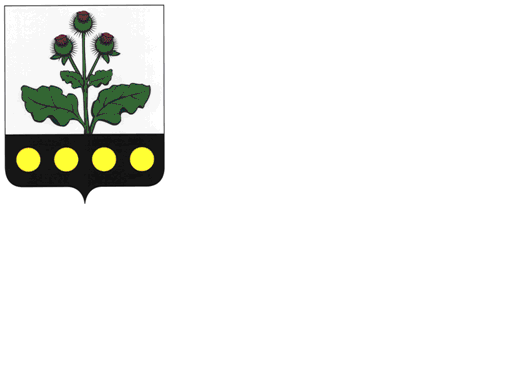 РепьевскийМУНИЦИПАЛЬНЫЙВЕСТНИК№ 20530 ноября 2018 годачасть 2официальное издание«Репьевский муниципальный вестник» - официальное печатное средство массовой информации органов местного самоуправления Репьевского муниципального района для опубликования муниципальных правовых актов, обсуждения проектов муниципальных правовых актов по вопросам местного значения, доведения до сведения жителей Репьевского муниципального района официальной информации о социально-экономическом и культурном развитии Репьевского муниципального района, о развитии его общественной инфраструктуры и иной официальной информации.- Учрежден в декабре 2007 года (решение Совета народных депутатов Репьевского муниципального района от 19.11.2007 года № 221) в соответствии с Федеральным законом «Об общих принципах организации местного самоуправления в Российской Федерации», законом Российской Федерации «О средствах массовой информации», Уставом Репьевского муниципального района.«Репьевский муниципальный вестник» состоит из трех разделов:- в первом разделе публикуются решения и иные нормативные акты Совета народных депутатов Репьевского муниципального района;- во втором разделе публикуются нормативные правовые акты администрации Репьевского муниципального района;- в третьем разделе публикуются нормативные правовые акты органов местного самоуправления сельских поселений Репьевского муниципального района редакционный Совет:- Черкашин Евгений Константинович – начальник юридического отдела администрации муниципального района;- Пахомов Денис Иванович – заместитель начальника юридического отдела администрации муниципального района;Тираж – 17 экземпляров;Распространяется – бесплатно, согласно списку рассылки, определяемому администрацией Репьевского муниципального района.Изготовлен - администрацией Репьевского муниципального района: с. Репьевка, пл. Победы, д.1 тел. Для справок (47374) 2-27-04.РАЗДЕЛ 2Финансовое обеспечение и прогнозная (справочная) оценка расходов бюджета муниципального района на реализацию муниципальной программы "Управление муниципальными финансами, создание условий для эффективного и ответственного управления муниципальными финансами, повышение устойчивости бюджетов поселений Репьевского муниципального района"АДМИНИСТРАЦИЯ РЕПЬЕВСКОГО МУНИЦИПАЛЬНОГО РАЙОНА ВОРОНЕЖСКОЙ ОБЛАСТИПОСТАНОВЛЕНИЕ«22» ноября 2018 г. №378с. РепьевкаВ целях приведения муниципальных нормативных правовых актов администрации муниципального района в соответствие действующему законодательству, администрация Репьевского муниципального района постановляет:1. В постановление администрации муниципального района от 17.03.2017 № 91 «Об утверждении административного регламента администрации Репьевского муниципального района Воронежской области по предоставлению муниципальной услуги «Прием заявлений, постановка на учет и зачисление детей в образовательные учреждения, реализующие основную общеобразовательную программу дошкольного образования (детские сады)» (далее - Постановление) внести следующие изменения:1.1. Пункт 2.6.2 раздела 2 административного регламента администрации Репьевского муниципального района Воронежской области по предоставлению услуги «Прием заявлений, постановка на учет и зачисление детей в образовательные учреждения, реализующие основную общеобразовательную программу дошкольного образования (детские сады)» (далее – Регламент), утвержденного Постановлением, изложить в следующей редакции:«2.6.2. Запрещается требовать от заявителя:- представления документов и информации или осуществления действий, представление или осуществление которых не предусмотрено нормативными правовыми актами, регулирующими отношения, возникающие в связи с предоставлением муниципальной услуги;- представления документов и информации, которые в соответствии с нормативными правовыми актами Российской Федерации, нормативными правовыми актами субъектов Российской Федерации и муниципальными правовыми актами находятся в распоряжении органов, предоставляющих муниципальную услугу, иных государственных органов, органов местного самоуправления либо подведомственных государственным органам или органам местного самоуправления организаций, участвующих в предоставлении государственных и муниципальных услуг, за исключением документов, указанных в части 6 статьи 7 Федерального закона от 27.07.2010 N 210-ФЗ "Об организации предоставления государственных и муниципальных услуг".- осуществления действий, в том числе согласований, необходимых для получения муниципальных услуг и связанных с обращением в иные государственные органы, органы местного самоуправления, организации, за исключением получения услуг и получения документов и информации, предоставляемых в результате предоставления таких услуг, включенных в перечни, указанные в части 1 статьи 9 Федерального закона от 27.07.2010 № 210-ФЗ «Об организации предоставления государственных и муниципальных услуг»;- представления документов и информации, отсутствие и (или) недостоверность которых не указывались при первоначальном отказе в приеме документов, необходимых для предоставления муниципальной услуги, либо в предоставлении муниципальной услуги, за исключением следующих случаев:а) изменение требований нормативных правовых актов, касающихся предоставления муниципальной услуги, после первоначальной подачи заявления о предоставлении муниципальной услуги;б) наличие ошибок в заявлении о предоставлении муниципальной услуги и документах, поданных заявителем после первоначального отказа в приеме документов, необходимых для предоставления муниципальной услуги, либо в предоставлении муниципальной услуги и не включенных в представленный ранее комплект документов;в) истечение срока действия документов или изменение информации после первоначального отказа в приеме документов, необходимых для предоставления муниципальной услуги, либо в предоставлении муниципальной услуги;г) выявление документально подтвержденного факта (признаков) ошибочного или противоправного действия (бездействия) должностного лица органа, предоставляющего муниципальную услугу, муниципального служащего, работника многофункционального центра, работника организации, предусмотренной частью 1.1 статьи 16Федерального закона от 27.07.2010 № 210-ФЗ «Об организации предоставления государственных и муниципальных услуг», при первоначальном отказе в приеме документов, необходимых для предоставления муниципальной услуги, либо в предоставлении муниципальной услуги, о чем в письменном виде за подписью руководителя органа, предоставляющего муниципальную услугу, руководителя многофункционального центра при первоначальном отказе в приеме документов, необходимых для предоставления муниципальной услуги, либо руководителя организации, предусмотренной частью 1.1 статьи 16 Федерального закона от 27.07.2010 № 210-ФЗ «Об организации предоставления государственных и муниципальных услуг», уведомляется заявитель, а также приносятся извинения за доставленные неудобства.Для получения муниципальной услуги родители (законные представители) предоставляют в отдел по образованию в приемные дни, следующие документы:- документ, удостоверяющий личность (паспорт) одного из родителей  (законных представителей);- копию свидетельства о рождении ребенка при наличии подлинника;- документ, подтверждающий право на постановку детей в льготную очередь.»;1.2. В абзаце четвертом пункта 5.3. раздела 5 Регламента, утвержденного Постановлением, слова «документов, не предусмотренных» заменить словами «документов или информации либо осуществления действий, представление или осуществление которых не предусмотрено»;1.3. Пункт 5.3. раздела 5 Регламента, утвержденного Постановлением, дополнить подпунктами следующего содержания:«- нарушение срока или порядка выдачи документов по результатам предоставления муниципальной услуги;- приостановление предоставления муниципальной услуги, если основания приостановления не предусмотрены федеральными законами и принятыми в соответствии с ними иными нормативными правовыми актами Российской Федерации, законами и иными нормативными правовыми актами Воронежской области, муниципальными правовыми актами. В указанном случае досудебное (внесудебное) обжалование заявителем решений и действий (бездействия) многофункционального центра, работника многофункционального центра возможно в случае, если на многофункциональный центр, решения и действия (бездействие) которого обжалуются, возложена функция по предоставлению соответствующих муниципальных услуг в полном объеме в порядке, определенном частью 1.3 статьи 16 Федерального законаот 27.07.2010 № 210-ФЗ «Об организации предоставления государственных и муниципальных услуг»;- требование у заявителя при предоставлении муниципальной услуги документов или информации, отсутствие и (или) недостоверность которых не указывались при первоначальном отказе в приеме документов, необходимых для предоставления муниципальной услуги, либо в предоставлении муниципальной услуги, за исключением случаев, предусмотренных пунктом 4 части 1 статьи 7 Федерального закона от 27.07.2010 № 210-ФЗ «Об организации предоставления государственных и муниципальных услуг». В указанном случае досудебное (внесудебное) обжалование заявителем решений и действий (бездействия) многофункционального центра, работника многофункционального центра возможно в случае, если на многофункциональный центр, решения и действия (бездействие) которого обжалуются, возложена функция по предоставлению соответствующих муниципальных услуг в полном объеме в порядке, определенном частью 1.3 статьи 16 Федерального закона от 27.07.2010 № 210-ФЗ «Об организации предоставления государственных и муниципальных услуг»;2. Настоящее постановление подлежит официальному опубликованию.3. Контроль за исполнением настоящего постановления оставляю за собой.АДМИНИСТРАЦИЯ РЕПЬЕВСКОГО МУНИЦИПАЛЬНОГО РАЙОНА ВОРОНЕЖСКОЙ ОБЛАСТИПОСТАНОВЛЕНИЕ«22» ноября 2018 г. №379с. РепьевкаВ соответствии с постановлением администрации Репьевского муниципального района от 30 октября 2013 года № 297 «О порядке разработки, реализации и оценке эффективности муниципальных программ Репьевского муниципального района, администрация Репьевского муниципального района Воронежской области постановляет:1. В постановление администрации Репьевского муниципального района от 16.01.2014г. № 15 «Об утверждении муниципальной программы Репьевского муниципального района «Экономическое развитие и инновационная экономика» (2014-2021 гг.)» (далее - Постановление) внести следующие изменения:1.1. В названии и по тексту Постановления цифры «2014-2020» заменить цифрами «2014-2021»;1.2. В паспорте муниципальной программы Репьевского муниципального района «Экономическое развитие и инновационная экономика» (2014-2021 гг.)» (далее – Программа) строку 9 «Объемы и источники финансирования муниципальной программы, тыс. руб.» изложить в следующей редакции:«»;1.3. В пункте 3.2 раздела 3 Программы, утвержденной Постановлением, мероприятие 1 изложить в следующей редакции:«Мероприятие 1. Предоставление грантов начинающим субъектам  малого предпринимательства - индивидуальным предпринимателям и юридическим лицам- производителям товаров (работ, услуг).Цель мероприятия - увеличение числа субъектов малого предпринимательства.Реализация мероприятия - организация конкурсного отбора заявок субъектов малого предпринимательства на получение грантов; мониторинг выполнения условий целевого использования полученных грантов.Финансирование мероприятия:- из средств федерального бюджета – 800 тыс. руб., в т.ч.:2014 год –  800 тыс. руб.;2015 год   –    0 тыс. руб.;2016 год   –    0 тыс. руб.;2017 год   –    0 тыс. руб.;2018 год   –    0 тыс. руб.;2019 год   –    0 тыс. руб.;2020 год   -     0 тыс. руб.;2021 год   -     0 тыс. руб.- из средств областного бюджета - 200 тыс. руб., в т.ч.:2014 год –  200 тыс. руб.;2015 год  –     0 тыс. руб.;2016 год  –     0 тыс. руб.;2017 год –      0 тыс. руб.;2018 год  –     0 тыс. руб.;2019 год  –     0 тыс. руб.;2020 год   -     0 тыс. руб.;2021 год  -      0 тыс. руб.- из средств местного бюджета - 2297 тыс. руб., в т.ч.:2014 год –     1 тыс. руб.;2015 год –     0 тыс. руб.;2016 год –     0 тыс. руб.;2017 год –     0 тыс. руб.;2018 год – 780 тыс. руб.;2019 год – 599 тыс. руб.;2020 год – 617 тыс. руб.;2021 год – 300 тыс. руб.Срок исполнения – в течение 2014-2021 гг.»;1.4. Пункт 4 раздела 3 Программы, утвержденной Постановлением, изложить в следующей редакции:«4. Ресурсное обеспечение муниципальной программыОбщий объем финансовых средств, для реализации программы составляет 3737  тыс. руб.Таблица 2»;1.5. Пункт 4.1 раздела 4 Программы, утвержденной Постановлением, изложить в следующей редакции:«4.1. Объемы и источники финансирования муниципальной программыТаблица 3»;1.6. В паспорте подпрограммы «Развитие и поддержка малого предпринимательства» (далее – Подпрограмма) Программы, утвержденной Постановлением, строку 9 «Объемы и источники финансирования подпрограммы муниципальной программы, тыс. руб.» изложить в следующей редакции:«»;1.7. В разделе 3 Подпрограммы Программы, утвержденной Постановлением,  мероприятие 1 изложить в следующей редакции:«Мероприятие 1. Предоставление грантов начинающим субъектам  малого предпринимательства - индивидуальным предпринимателям и юридическим лицам - производителям товаров (работ, услуг).Цель мероприятия - увеличение числа субъектов малого предпринимательства.Реализация мероприятия - организация конкурсного отбора заявок субъектов малого предпринимательства на получение грантов; мониторинг выполнения условий целевого использования полученных грантов.Финансирование мероприятия:- из средств федерального бюджета – 800 тыс. руб., в т.ч.:2014 год –  800 тыс. руб.;2015 год   –    0 тыс. руб.;2016 год   –    0 тыс. руб.;2017 год   –    0 тыс. руб.;2018 год   –    0 тыс. руб.;2019 год   –    0 тыс. руб.;2020 год   -     0 тыс. руб.;2021 год   -     0 тыс. руб.- из средств областного бюджета - 200 тыс. руб., в т.ч.:2014 год –  200 тыс. руб.;2015 год  –     0 тыс. руб.;2016 год  –     0 тыс. руб.;2017 год –      0 тыс. руб.;2018 год  –     0 тыс. руб.;2019 год  –     0 тыс. руб.;2020 год   -     0 тыс. руб.;2021 год  -      0 тыс. руб.- из средств местного бюджета - 2297 тыс. руб., в т.ч.:2014 год –     1 тыс. руб.;2015 год –     0 тыс. руб.;2016 год –     0 тыс. руб.;2017 год –     0 тыс. руб.;2018 год – 780 тыс. руб.;2019 год – 599 тыс. руб.;2020 год – 617 тыс. руб.;2021 год – 300 тыс. руб.Срок исполнения – в течение 2014-2021 гг.»1.8.  Раздел 6 Подпрограммы Программы, утвержденной Постановлением,   изложить в следующей редакции:«6. Финансовое обеспечение реализации подпрограммыОбщий объем финансирования подпрограммы – 3737 тыс. руб., из них: - федеральный бюджет – 800 тыс. руб., областной бюджет – 200 тыс. руб.; районный бюджет – 2737 тыс. руб.В том числе по годам реализации:2014 г. - 1111 тыс. руб.;2015 г. -   150 тыс. руб.;2016 г. -    30 тыс. руб.;2017 г. -    30 тыс. руб.;2018 г. -  810 тыс. руб.;2019 г. -  629 тыс. руб.;2020 г. -  647 тыс. руб.;2021 г. -   330 тыс. руб.Объемы финансирования уточняются ежегодно при формировании районного бюджета на очередной финансовый год и на плановый период.»;1.9. Пункт 6.1 раздела 6 Подпрограммы изложить в следующей редакции:«6.1. Объемы и источники финансирования подпрограммы муниципальной программы»;1.10. Приложение 2 к муниципальной программе изложить в новой редакции согласно приложению 1.1.11. Приложение 3 к муниципальной программе изложить в новой редакции согласно приложению 2.АДМИНИСТРАЦИЯ РЕПЬЕВСКОГО МУНИЦИПАЛЬНОГО РАЙОНА ВОРОНЕЖСКОЙ ОБЛАСТИПОСТАНОВЛЕНИЕ«22» ноября 2018 г. № 380с. РепьевкаВ соответствии с Федеральным законом от 06.10.2003 года № 131 - ФЗ «Об общих принципах организации местного самоуправления в Российской Федерации», постановлением администрации Репьевского муниципального района Воронежской области от 30.10.2013 года № 297 «О порядке разработки, реализации и оценки эффективности муниципальных программ Репьевского муниципального района», администрация Репьевского муниципального района Воронежской области постановляет:1. В постановление администрации Репьевского муниципального района от 16.01.2014 г. №12 «Об утверждении муниципальной программы Репьевского муниципального района «Организация деятельности административной комиссии Репьевского муниципального района» (2014-2020 гг.)» (далее – Постановление 1) внести следующие изменения:1.1. В названии и по тексту Постановления 1 цифры «2014 – 2020» заменить цифрами «2014 – 2021»;1.2. В паспорте программы «Организация деятельности административной комиссии Репьевского муниципального района» (2014-2020 г.г.) (далее – Программа), утвержденной Постановлением 1, строки восьмую и девятую изложить в следующей редакции:« »;1.2. В абзаце третьем раздела 5 Программы, утвержденной Постановлением 1, слова «составляет 2 430 тыс. рублей» заменить словами «составляет 2 772, 0 тыс. рублей»;1.3. В паспорте Подпрограммы «Содержание штата административной комиссии» (далее – Подпрограмма 1) Программы, утвержденной Постановлением 1, строки седьмую и восьмую изложить в следующей редакции:«»;1.4. В абзаце третьем раздела 6 Подпрограммы 1, утвержденной Постановлением 1, слова «составляет 2 248,1 тыс. рублей» заменить словами «составляет 2 575,8 тыс. рублей»;1.5. В паспорте Подпрограммы «Материальное обеспечение административной комиссии» (далее – Подпрограмма 2) Программы, утвержденной Постановлением 1, строки седьмую и восьмую изложить в следующей редакции:«»;1.6. В абзаце третьем раздела 6 Подпрограммы 2 слова «составляет 181,9 тыс. рублей» заменить словами «составляет 196, 2 тыс. рублей»;1.7. Приложения 1,2 и 3 к Программе изложить в новой редакции согласно приложению 1.2. В постановление администрации Репьевского муниципального района от 26.05.2015 г. №138 «Об утверждении муниципальной программы «Профилактика правонарушений на территории Репьевского муниципального района на 2015-2020 годы» (далее – Постановление 2) внести следующие изменения:2.1. В паспорте Программы «Профилактика правонарушений на территории Репьевского муниципального района на 2015 – 2020 годы» (далее – Программа), утвержденной Постановлением 2, строку девятую изложить в следующей редакции:« »;2.2. Пункт 3.4. Раздела 3 Программы, утвержденной Постановлением 2, дополнить строкой следующего содержания:«7 этап – 2021 год.»;2.3. Раздел 5 Программы, утвержденной Постановлением 2, изложить в следующей редакции:«Раздел 5. Ресурсное обеспечение муниципальной программыОбщий объем финансирования муниципальной программы составляет: 332,0 тыс. рублей, в том числе:средства муниципального бюджета 332,0 тыс. рублей:2015 год – 2,0 тыс. руб.;2016 год – 30,0 тыс. руб.;2017 год – 0,0 тыс. руб.;2018 год – 100,0 тыс. руб.;2019 год – 100,0 тыс. руб.;2020 год – 50,0 тыс. руб.;2021 год – 50,0 тыс. руб.»;2.4. В паспорте подпрограммы «Комплексные меры по профилактике правонарушений Репьевском муниципальном районе» (далее – Подпрограмма) Программы, утвержденной Постановлением 2, строку восьмую изложить в следующей редакции:« »;2.5. В пункте 2.4. раздела 2 Подпрограммы Программы, утвержденной Постановлением 2, слова «с 2015 по 2020 годы» заменить словами «с 2015 по 2021 годы»;2.6. В абзаце третьем раздела 6 Подпрограммы Программы, утвержденной Постановлением 2, слова «составляет 232,0 тыс. рублей» заменить словами «332,0 тыс. рублей»;2.4. Приложения 1, 2 и 3 к Программе изложить в новой редакции согласно приложению 2.3. Настоящее постановление вступает в силу со дня его официального опубликования.ПРИЛОЖЕНИЕ 1к постановлению администрации муниципального района от «22» ноября 2018 г. №380Приложение 1к муниципальной программе «Организация деятельности административной комиссии Репьевского муниципального района» (2014-2021 г.г.)Сведения о показателях (индикаторах) муниципальной программы Репьевского района Воронежской области «Организация деятельности административной комиссии Репьевского муниципального района» (2014-2021 г.г.) и их значенияхРасходы областного бюджета на реализацию муниципальной программы Репьевского муниципального района Воронежской области Организация деятельности административной комиссии Репьевского муниципального района на 2014-2021 годыПриложение 3к муниципальной программе «Организация деятельности административной комиссии Репьевского муниципального района на 2014-2021 годы» Финансовое обеспечение и прогнозная (справочная) оценка расходов федерального, областного и местных бюджетов, бюджетов внебюджетных фондов, юридическихПРИЛОЖЕНИЕ 2к постановлению администрации муниципального района от «22» ноября 2017 г. №380Сведения о показателях (индикаторах) муниципальной программы«Профилактика правонарушений на территории Репьевского муниципального района»на 2015 – 2021 годы.Приложение № 2 к муниципальной программе «Профилактика правонарушений на территории Репьевского муниципального района» на 2015 – 2021 гг.Расходы местного бюджета на реализацию муниципальной программы«Профилактика правонарушений на территории Репьевского муниципального района»на 2015 – 2021 годыФинансовое обеспечение и прогнозная (справочная оценка) расходов федерального, областногои муниципального бюджетов, бюджетов внебюджетных фондов на реализациюмуниципальной программы «Профилактика правонарушений на территории Репьевского муниципального района» на 2015 – 2021 годыАДМИНИСТРАЦИЯ РЕПЬЕВСКОГО МУНИЦИПАЛЬНОГО РАЙОНА ВОРОНЕЖСКОЙ ОБЛАСТИПОСТАНОВЛЕНИЕ«23» ноября 2018 г. №381с. РепьевкаВ целях приведения муниципальных нормативных правовых актов администрации муниципального района в соответствие действующему законодательству, администрация Репьевского муниципального района постановляет:1. В постановление администрации муниципального района от 20 июня 2016 года №138 «Об утверждении административного регламента администрации Репьевского муниципального района Воронежской области по предоставлению муниципальной услуги «Присвоение квалификационных категорий спортивных судей в порядке, установленном Положением о спортивных судьях» (далее - Постановление) внести следующие изменения:1.1. Пункт 2.7. раздела 2 административного регламента администрации Репьевского муниципального района Воронежской области по предоставлению услуги «Присвоение квалификационных категорий спортивных судей в порядке, установленном Положением о спортивных судьях» (далее – Регламент), утвержденного Постановлением, изложить в следующей редакции:
«2.7. Запрещается требовать от заявителя:- представления документов и информации или осуществления действий, представление или осуществление которых не предусмотренонормативными правовыми актами, регулирующими отношения, возникающие в связи с предоставлением муниципальной услуги;- представления документов и информации, которые в соответствии с нормативными правовыми актами Российской Федерации, нормативными правовыми актами субъектов Российской Федерации и муниципальными правовыми актами находятся в распоряжении органов, предоставляющих муниципальную услугу, иных государственных органов, органов местного самоуправления либо подведомственных государственным органам или органам местного самоуправления организаций, участвующих в предоставлении государственных и муниципальных услуг, за исключением документов, указанных в части 6 статьи 7 Федерального закона от 27.07.2010 № 210-ФЗ «Об организации предоставления государственных и муниципальных услуг»;- осуществления действий, в том числе согласований, необходимых для получения муниципальных услуг и связанных с обращением в иные государственные органы, органы местного самоуправления, организации, за исключением получения услуг и получения документов и информации, предоставляемых в результате предоставления таких услуг, включенных в перечни, указанные в части 1 статьи 9 Федерального закона от 27.07.2010 № 210-ФЗ «Об организации предоставления государственных и муниципальных услуг»;- представления документов и информации, отсутствие и (или) недостоверность которых не указывались при первоначальном отказе в приеме документов, необходимых для предоставления муниципальной услуги, либо в предоставлении муниципальной услуги, за исключением следующих случаев:а) изменение требований нормативных правовых актов, касающихся предоставления муниципальной услуги, после первоначальной подачи заявления о предоставлении муниципальной услуги;б) наличие ошибок в заявлении о предоставлении муниципальной услуги и документах, поданных заявителем после первоначального отказа в приеме документов, необходимых для предоставления муниципальной услуги, либо в предоставлении муниципальной услуги и не включенных в представленный ранее комплект документов;в) истечение срока действия документов или изменение информации после первоначального отказа в приеме документов, необходимых для предоставления муниципальной услуги, либо в предоставлении муниципальной услуги;г) выявление документально подтвержденного факта (признаков) ошибочного или противоправного действия (бездействия) должностного лица органа, предоставляющего муниципальную услугу, муниципального служащего, работника многофункционального центра, работника организации, предусмотренной частью 1.1 статьи 16 Федерального закона от 27.07.2010 № 210-ФЗ «Об организации предоставления государственных и муниципальных услуг», при первоначальном отказе в приеме документов, необходимых для предоставления муниципальной услуги, либо в предоставлении муниципальной услуги, о чем в письменном виде за подписью руководителя органа, предоставляющего муниципальную услугу, руководителя многофункционального центра при первоначальном отказе в приеме документов, необходимых для предоставления муниципальной услуги, либо руководителя организации, предусмотренной частью 1.1 статьи 16 Федерального закона от 27.07.2010 № 210-ФЗ «Об организации предоставления государственных и муниципальных услуг», уведомляется заявитель, а также приносятся извинения за доставленные неудобства.»;1.2. В подпункте 3 пункта 5.2. раздела 5 Регламента, утвержденного Постановлением, слова «документов, не предусмотренных» заменить словами «документов или информации либо осуществления действий, представление или осуществление которых не предусмотрено»;1.3. Пункт 5.2. раздела 5 Регламента, утвержденного Постановлением, дополнить подпунктами 8 – 10 следующего содержания:«8) нарушение срока или порядка выдачи документов по результатам предоставления муниципальной услуги;9) приостановление предоставления муниципальной услуги, если основания приостановления не предусмотрены федеральными законами и принятыми в соответствии с ними иными нормативными правовыми актами Российской Федерации, законами и иными нормативными правовыми актами Воронежской области, муниципальными правовыми актами. В указанном случае досудебное (внесудебное) обжалование заявителем решений и действий (бездействия) многофункционального центра, работника многофункционального центра возможно в случае, если на многофункциональный центр, решения и действия (бездействие) которого обжалуются, возложена функция по предоставлению соответствующих муниципальных услуг в полном объеме в порядке, определенном частью 1.3 статьи 16 Федерального закона от 27.07.2010 № 210-ФЗ «Об организации предоставления государственных и муниципальных услуг»;10) требование у заявителя при предоставлении муниципальной услуги документов или информации, отсутствие и (или) недостоверность которых не указывались при первоначальном отказе в приеме документов, необходимых для предоставления муниципальной услуги, либо в предоставлении муниципальной услуги, за исключением случаев, предусмотренных пунктом 4 части 1 статьи 7 Федерального закона от 27.07.2010 № 210-ФЗ «Об организации предоставления государственных и муниципальных услуг». В указанном случае досудебное (внесудебное) обжалование заявителем решений и действий (бездействия) многофункционального центра, работника многофункционального центра возможно в случае, если на многофункциональный центр, решения и действия (бездействие) которого обжалуются, возложена функция по предоставлению соответствующих муниципальных услуг в полном объеме в порядке, определенном частью 1.3 статьи 16 Федерального закона от 27.07.2010 № 210-ФЗ «Об организации предоставления государственных и муниципальных услуг»;1.3. Пункт 5.9. Регламента, утвержденного Постановлением, дополнить абзацами следующего содержания:«По результатам рассмотрения жалобы принимается одно из следующих решений:- жалоба удовлетворяется, в том числе в форме отмены принятого решения, исправления допущенных опечаток и ошибок в выданных в результате предоставления муниципальной услуги документах, возврата заявителю денежных средств, взимание которых не предусмотрено нормативными правовыми актами Российской Федерации, нормативными правовыми актами Воронежской области, муниципальными правовыми актами;- в удовлетворении жалобы отказывается.».2. Настоящее постановление подлежит официальному опубликованию.3. Контроль за исполнением настоящего постановления возложить на директора МКУ «Центр физической культуры и спорта» Зайцева А.Н.АДМИНИСТРАЦИЯ РЕПЬЕВСКОГО МУНИЦИПАЛЬНОГО РАЙОНА ВОРОНЕЖСКОЙ ОБЛАСТИПОСТАНОВЛЕНИЕ«23» ноября 2018 г. №382с. РепьевкаВ целях приведения муниципальных нормативных правовых актов администрации муниципального района в соответствие действующему законодательству, администрация Репьевского муниципального района постановляет:1. В постановление администрации муниципального района от 20 июня 2016 года №139 «Об утверждении административного регламента администрации Репьевского муниципального района Воронежской области по предоставлению муниципальной услуги «Присвоение спортивных разрядов в порядке, установленном Положением о Единой всероссийской спортивной классификации» (далее - Постановление) внести следующие изменения:1.1. Пункт 2.7. раздела 2 административного регламента администрации Репьевского муниципального района Воронежской области по предоставлению услуги «Присвоение спортивных разрядов в порядке, установленном Положением о Единой всероссийской спортивной классификации» (далее – Регламент), утвержденного Постановлением, изложить в следующей редакции:
«2.7. Запрещается требовать от заявителя:- представления документов и информации или осуществления действий, представление или осуществление которых не предусмотренонормативными правовыми актами, регулирующими отношения, возникающие в связи с предоставлением муниципальной услуги;- представления документов и информации, которые в соответствии с нормативными правовыми актами Российской Федерации, нормативными правовыми актами субъектов Российской Федерации и муниципальными правовыми актами находятся в распоряжении органов, предоставляющих муниципальную услугу, иных государственных органов, органов местного самоуправления либо подведомственных государственным органам или органам местного самоуправления организаций, участвующих в предоставлении государственных и муниципальных услуг, за исключением документов, указанных в части 6 статьи 7 Федерального закона от 27.07.2010 № 210-ФЗ «Об организации предоставления государственных и муниципальных услуг»;- осуществления действий, в том числе согласований, необходимых для получения муниципальных услуг и связанных с обращением в иные государственные органы, органы местного самоуправления, организации, за исключением получения услуг и получения документов и информации, предоставляемых в результате предоставления таких услуг, включенных в перечни, указанные в части 1 статьи 9 Федерального закона от 27.07.2010 № 210-ФЗ «Об организации предоставления государственных и муниципальных услуг»;- представления документов и информации, отсутствие и (или) недостоверность которых не указывались при первоначальном отказе в приеме документов, необходимых для предоставления муниципальной услуги, либо в предоставлении муниципальной услуги, за исключением следующих случаев:а) изменение требований нормативных правовых актов, касающихся предоставления муниципальной услуги, после первоначальной подачи заявления о предоставлении муниципальной услуги;б) наличие ошибок в заявлении о предоставлении муниципальной услуги и документах, поданных заявителем после первоначального отказа в приеме документов, необходимых для предоставления муниципальной услуги, либо в предоставлении муниципальной услуги и не включенных в представленный ранее комплект документов;в) истечение срока действия документов или изменение информации после первоначального отказа в приеме документов, необходимых для предоставления муниципальной услуги, либо в предоставлении муниципальной услуги;г) выявление документально подтвержденного факта (признаков) ошибочного или противоправного действия (бездействия) должностного лица органа, предоставляющего муниципальную услугу, муниципального служащего, работника многофункционального центра, работника организации, предусмотренной частью 1.1 статьи 16 Федерального закона от 27.07.2010 № 210-ФЗ «Об организации предоставления государственных и муниципальных услуг», при первоначальном отказе в приеме документов, необходимых для предоставления муниципальной услуги, либо в предоставлении муниципальной услуги, о чем в письменном виде за подписью руководителя органа, предоставляющего муниципальную услугу, руководителя многофункционального центра при первоначальном отказе в приеме документов, необходимых для предоставления муниципальной услуги, либо руководителя организации, предусмотренной частью 1.1 статьи 16 Федерального закона от 27.07.2010 № 210-ФЗ «Об организации предоставления государственных и муниципальных услуг», уведомляется заявитель, а также приносятся извинения за доставленные неудобства.»;1.2. В подпункте 3 пункта 5.2. раздела 5 Регламента, утвержденного Постановлением, слова «документов, не предусмотренных» заменить словами «документов или информации либо осуществления действий, представление или осуществление которых не предусмотрено»;1.3. Пункт 5.2. раздела 5 Регламента, утвержденного Постановлением, дополнить подпунктами 8 – 10 следующего содержания:«8) нарушение срока или порядка выдачи документов по результатам предоставления муниципальной услуги;9) приостановление предоставления муниципальной услуги, если основания приостановления не предусмотрены федеральными законами и принятыми в соответствии с ними иными нормативными правовыми актами Российской Федерации, законами и иными нормативными правовыми актами Воронежской области, муниципальными правовыми актами. В указанном случае досудебное (внесудебное) обжалование заявителем решений и действий (бездействия) многофункционального центра, работника многофункционального центра возможно в случае, если на многофункциональный центр, решения и действия (бездействие) которого обжалуются, возложена функция по предоставлению соответствующих муниципальных услуг в полном объеме в порядке, определенном частью 1.3 статьи 16 Федерального закона от 27.07.2010 № 210-ФЗ «Об организации предоставления государственных и муниципальных услуг»;10) требование у заявителя при предоставлении муниципальной услуги документов или информации, отсутствие и (или) недостоверность которых не указывались при первоначальном отказе в приеме документов, необходимых для предоставления муниципальной услуги, либо в предоставлении муниципальной услуги, за исключением случаев, предусмотренных пунктом 4 части 1 статьи 7 Федерального закона от 27.07.2010 № 210-ФЗ «Об организации предоставления государственных и муниципальных услуг». В указанном случае досудебное (внесудебное) обжалование заявителем решений и действий (бездействия) многофункционального центра, работника многофункционального центра возможно в случае, если на многофункциональный центр, решения и действия (бездействие) которого обжалуются, возложена функция по предоставлению соответствующих муниципальных услуг в полном объеме в порядке, определенном частью 1.3 статьи 16 Федерального закона от 27.07.2010 № 210-ФЗ «Об организации предоставления государственных и муниципальных услуг»;1.3. Пункт 5.9. Регламента, утвержденного Постановлением, дополнить абзацами следующего содержания:«По результатам рассмотрения жалобы принимается одно из следующих решений:- жалоба удовлетворяется, в том числе в форме отмены принятого решения, исправления допущенных опечаток и ошибок в выданных в результате предоставления муниципальной услуги документах, возврата заявителю денежных средств, взимание которых не предусмотрено нормативными правовыми актами Российской Федерации, нормативными правовыми актами Воронежской области, муниципальными правовыми актами;- в удовлетворении жалобы отказывается.».2. Настоящее постановление подлежит официальному опубликованию.3. Контроль за исполнением настоящего постановления возложить на директора МКУ «Центр физической культуры и спорта» Зайцева А.Н.АДМИНИСТРАЦИЯ РЕПЬЕВСКОГО МУНИЦИПАЛЬНОГО РАЙОНА ВОРОНЕЖСКОЙ ОБЛАСТИПОСТАНОВЛЕНИЕ«26» ноября 2018 г. № 385с. РепьевкаВ соответствии с Федеральным законом РФ от 06.10.2003 № 131-ФЗ «Об общих принципах организации местного самоуправления в Российской Федерации», Уставом Репьевского муниципального района, постановлением администрации Репьевского муниципального района от 30.10.2013 №  297 «О порядке разработки, реализации и оценке эффективности муниципальных программ Репьевского муниципального района», администрация Репьевского муниципального района Воронежской области постановляет:1. Внести в постановление администрации муниципального района от 16.01.2014 № 9 «Об утверждении муниципальной программы Репьевского муниципального района «Обеспечение доступным и комфортным жильем и коммунальными услугами населения Репьевского района» (2014 – 2020 г.г.)» (далее – Постановление)  следующие изменения:1.1. В названии и по тексту Постановления цифры «2014-2020» заменить цифрами «2014-2021»;1.2. В паспорте муниципальной программы Репьевского муниципального района «Обеспечение доступным и комфортным жильем и коммунальными услугами населения Репьевского района» (2014 – 2021 г.г.)» (далее – Программа), утвержденной Постановлением, строку «Объемы и источники финансирования программы» изложить в следующей редакции:«»;1.3. В паспорте Программы, утвержденной Постановлением, в строке «Ожидаемые конечные результаты реализации муниципальной программы» цифры «2020» заменить цифрами «2021»;1.4. В паспорте подпрограммы «Обеспечение жильем молодых семей» (2014 – 2021 г.г.) (далее – Подпрограмма) Программы, утвержденной Постановлением, строку «Объемы и источники финансирования подпрограммы» изложить в следующей редакции:«»;1.5. В паспорте Подпрограммы Программы, утвержденной Постановлением, строку «Ожидаемые непосредственные результаты реализации подпрограммы муниципальной программы» изложить в следующей редакции:«»;1.6. В абзаце одиннадцатом раздела 2 Подпрограммы Программы, утвержденной Постановлением, цифры «2020» заменить цифрами «2021»;1.7. В абзаце пятнадцатом раздела 2 Подпрограммы Программы, утвержденной Постановлением, слова «с 2014 по 2020 годы» заменить словами «с 2014 по 2021 год»;1.8. В абзаце семнадцатом раздела 3 Подпрограммы Программы, утвержденной Постановлением, слова «с 2014 по 2020 годы» заменить словами «с 2014 по 2021 год»;1.9. Абзац третий раздела 6 Подпрограммы раздела 8 Программы, утвержденной Постановлением, изложить в следующей редакции:«Общий объем финансирования подпрограммы в 2014-2021 годах за счет всех источников финансирования составит 51 849,65 тыс. руб., в том числе: - за счет средств федерального бюджета – 6 015,66 тыс. руб.;- за счет средств бюджета Воронежской области – 9 345,34 тыс. руб.;- за счет средств местного бюджета Репьевского муниципального района – 3 680,90 тыс. руб.; - за счет внебюджетных источников – 32 807,75 тыс. руб.»;1.10. Приложение 1 к Программе, утвержденной Постановлением, изложить в новой редакции согласно Приложению 1 к настоящему постановлению.1.11. Приложение 2 к Программе, утвержденной Постановлением, изложить в новой редакции согласно Приложению 2 к настоящему постановлению.1.12. Приложение 3 к Программе, утвержденной Постановлением, изложить в новой редакции согласно Приложению 3 к настоящему постановлению.2. Настоящее постановление вступает в силу после его официального опубликования.Приложение 1 к постановлениюадминистрации муниципального района«26» ноября 2018 г. №385Приложение 1 к муниципальной программе Репьевского муниципального района«Обеспечение доступным и комфортным жильем и коммунальными услугами населения Репьевского района»(2014 - 2021 г.г.)Приложение 3 к постановлениюадминистрации муниципального района«26» ноября 2018 г. №385Приложение 3 к муниципальной программе Репьевского муниципального района«Обеспечение доступным и комфортным жильем и коммунальными услугами населения Репьевского района» 												 (2014 - 2021 г.г.)АДМИНИСТРАЦИЯ РЕПЬЕВСКОГО МУНИЦИПАЛЬНОГО РАЙОНА ВОРОНЕЖСКОЙ ОБЛАСТИПОСТАНОВЛЕНИЕ«26» ноября 2018 г. №386.с. РепьевкаВ соответствии с Федеральным законом РФ от 06 октября 2003 года №131-ФЗ «Об общих принципах организации местного самоуправления в Российской Федерации», Уставом Репьевского муниципального района, постановлением администрации Репьевского муниципального района от 30 октября 2013 года №297 «О порядке разработки, реализации и оценке эффективности муниципальных программ Репьевского муниципального района» администрация Репьевского муниципального района Воронежской области постановляет:1. В постановление администрации Репьевского муниципального района от 16.01.2014 №11 «Об утверждении муниципальной программы Репьевского муниципального района «Муниципальное управление Репьевского муниципального района» (2014 – 2020гг.)» (далее – Постановление) внести следующие изменения:1.1. В названии и по тексту Постановления цифры «2014-2020» заменить цифрами «2014-2021»;1.2. В строке четвертой паспорта Программы, утвержденной Постановлением, подпрограмму «Муниципальное управление» дополнить основным мероприятием следующего содержания:« - Осуществление полномочий по составлению списков кандидатов в присяжные заседатели федеральных судов общей юрисдикции в Российской Федерации»;1.3. Строку седьмую паспорта Программы, утвержденной Постановлением, дополнить следующим индикатором:« - Осуществление полномочий по составлению списков кандидатов в присяжные заседатели федеральных судов общей юрисдикции в Российской Федерации»;1.4. Строку восьмую паспорта Программы, утвержденной Постановлением, изложить в следующей редакции «Срок реализации программы – 2014 – 2021 годы. Программа не имеет строгой разбивки на этапы»;1.5. Строку девятую паспорта Программы, утвержденной Постановлением, изложить в следующей редакции:« »;          1.6. В абзаце одиннадцатом раздела 3 Программы, утвержденной Постановлением, цифры 2019 заменить цифрами 2021;          1.7. В абзаце двадцать четвертом раздела 3 Программы, утвержденной Постановлением, цифры 2019 заменить цифрами 2021;         1.8. Абзац шестой раздела 4 Программы, утвержденной Постановлением, дополнить основной задачей следующего содержания:      « Осуществление полномочий по составлению списков кандидатов в присяжные заседатели федеральных судов общей юрисдикции в Российской Федерации.»;1.9. Абзац четвертый раздела 5 Программы, утвержденной Постановлением, изложить в следующей редакции: «Объем финансового обеспечения программы за период ее реализации составляет 229995,9 тыс. рублей»;1.10. Абзац второй раздела 7 Программы, утвержденной Постановлением, дополнить следующим критерием:     « Осуществление полномочий по составлению списков кандидатов в присяжные заседатели федеральных судов общей юрисдикции в Российской Федерации.»;          1.11. В паспорте подпрограммы «Муниципальное управление» раздела 8 Программы, утвержденной Постановлением, строку пятую дополнить следующей задачей:     « Осуществление полномочий по составлению списков кандидатов в присяжные заседатели федеральных судов общей юрисдикции в Российской Федерации.»;          1.12. В паспорте подпрограммы «Муниципальное управление» раздела 8 Программы, утвержденной Постановлением, строку шестую дополнить следующим целевым индикатором:     « Осуществление полномочий по составлению списков кандидатов в присяжные заседатели федеральных судов общей юрисдикции в Российской Федерации.»;1.13. В паспорте подпрограммы «Муниципальное управление» раздела 8 Программы, утвержденной Постановлением, строку седьмую изложить в следующей редакции «Срок реализации программы – 2014 – 2021 годы. Программа не имеет строгой разбивки на этапы»;1.14. В паспорте подпрограммы «Муниципальное управление» Программы, утвержденной Постановлением, строку восьмую изложить в следующей редакции:«»;          1.15. Абзац третий раздела 1 Подпрограммы «Муниципальное управление» раздела 8 Программы, утвержденной Постановлением, дополнить следующим направлением:      « Осуществление полномочий по составлению списков кандидатов в присяжные заседатели федеральных судов общей юрисдикции в Российской Федерации.»;         1.16. Абзац третий раздела 2 Подпрограммы «Муниципальное управление» раздела 8 Программы, утвержденной Постановлением, дополнить следующей задачей:      « Осуществление полномочий по составлению списков кандидатов в присяжные заседатели федеральных судов общей юрисдикции в Российской Федерации.»;         1.17. Абзац двадцатый первый раздела 2 Подпрограммы «Муниципальное управление» раздела 8 Программы, утвержденной Постановлением, дополнить следующим целевым показателем:      « Осуществление полномочий по составлению списков кандидатов в присяжные заседатели федеральных судов общей юрисдикции в Российской Федерации.»;        1.18. Абзац второй раздела 3 Подпрограммы «Муниципальное управление» раздела 8 Программы, утвержденной Постановлением, дополнить следующим мероприятием:      « Осуществление полномочий по составлению списков кандидатов в присяжные заседатели федеральных судов общей юрисдикции в Российской Федерации.»;        1.19. В абзаце четвертом раздела 6 Подпрограммы «Муниципальное управление» Программы, утвержденной Постановлением, цифры «113886,3 тыс. рублей» заменить цифрами «133482,4 тыс. рублей»;        1.20. Абзац второй раздела 8 Подпрограммы «Муниципальное управление» раздела 8 Программы, утвержденной Постановлением, дополнить следующими критериями:      « Осуществление полномочий по составлению списков кандидатов в присяжные заседатели федеральных судов общей юрисдикции в Российской Федерации.»;         1.21. В паспорте подпрограммы «Управление муниципальным имуществом» Программы, утвержденной Постановлением, строку седьмую изложить в следующей редакции «Срок реализации программы – 2014 – 2021 годы. Программа не имеет строгой разбивки на этапы»;          1.22. В паспорте подпрограммы «Управление муниципальным имуществом» Программы, утвержденной Постановлением, строку восьмую изложить в следующей редакции:Основное мероприятие 2.3Организация общественных работвсего88,983,580,675,00,00,00,00,0Основное мероприятие 2.3Организация общественных работв том числе по ГРБС:Основное мероприятие 2.3Организация общественных работОтдел финансов администрации Репьевского муниципального района88,983,580,675,00,00,00,00,0Основное мероприятие 2.4Субсидии бюджетам муниципальных образований на уличное освещениевсего1234,61130,0613,6724,30,00,00,00,0Основное мероприятие 2.4Субсидии бюджетам муниципальных образований на уличное освещениев том числе по ГРБС:Основное мероприятие 2.4Субсидии бюджетам муниципальных образований на уличное освещениеОтдел финансов администрации Репьевского муниципального района1234,61130,0613,6724,30,00,00,00,0Основное мероприятие 2.5Субсидии на реализацию мероприятий федеральной целевой программы "Культура России (2012-2018 годы)"всего387,20,00,00,00,00,00,00,0Основное мероприятие 2.5Субсидии на реализацию мероприятий федеральной целевой программы "Культура России (2012-2018 годы)"в том числе по ГРБС:Основное мероприятие 2.5Субсидии на реализацию мероприятий федеральной целевой программы "Культура России (2012-2018 годы)"Отдел финансов администрации Репьевского муниципального района387,20,00,00,00,00,00,00,0Основное мероприятие 2.6Межбюджетные трансферты, на государственную поддержку муниципальных учреждений культуры, находящихся на территориях сельских поселенийвсего100,00,00,00,00,00,00,00,0Основное мероприятие 2.6Межбюджетные трансферты, на государственную поддержку муниципальных учреждений культуры, находящихся на территориях сельских поселенийв том числе по ГРБС:Основное мероприятие 2.6Межбюджетные трансферты, на государственную поддержку муниципальных учреждений культуры, находящихся на территориях сельских поселенийОтдел финансов администрации Репьевского муниципального района100,00,00,00,00,00,00,00,0Основное мероприятие 2.7Развитие сельской культуры Репьевского муниципального района на 2014-2020 годывсего617,60,00,00,00,00,00,00,0Основное мероприятие 2.7Развитие сельской культуры Репьевского муниципального района на 2014-2020 годыв том числе по ГРБС:Основное мероприятие 2.7Развитие сельской культуры Репьевского муниципального района на 2014-2020 годыОтдел финансов администрации Репьевского муниципального района617,60,00,00,00,00,00,00,0Основное мероприятие 2.8Межбюджетные трансферты на поощрение сельских поселенийвсего75,00,0100,0160,00,00,00,00,0Основное мероприятие 2.8Межбюджетные трансферты на поощрение сельских поселенийв том числе по ГРБС:Основное мероприятие 2.8Межбюджетные трансферты на поощрение сельских поселенийОтдел финансов администрации Репьевского муниципального района75,00,0100,0160,00,00,00,00,0Основное мероприятие 2.9Межбюджетные трансферты, передаваемые бюджетам поселений для компенсации дополнительных расходов, возникших в результате решений, принятых органами власти другого уровнявсего1976,00,065,0230,00,00,00,00,0Основное мероприятие 2.9Межбюджетные трансферты, передаваемые бюджетам поселений для компенсации дополнительных расходов, возникших в результате решений, принятых органами власти другого уровняв том числе по ГРБС:Основное мероприятие 2.9Межбюджетные трансферты, передаваемые бюджетам поселений для компенсации дополнительных расходов, возникших в результате решений, принятых органами власти другого уровняОтдел финансов администрации Репьевского муниципального района1976,00,065,0230,00,00,00,00,0Основное мероприятие 2.10Градостроительное проектированиевсего0,0726,51024,00,00,00,00,00,0Основное мероприятие 2.10Градостроительное проектированиев том числе по ГРБС:Основное мероприятие 2.10Градостроительное проектированиеОтдел финансов администрации Репьевского муниципального района0,0726,51024,00,00,00,00,00,0Основное мероприятие 2.11Субсидии на капитальный ремонт и ремонт автомобильных дорог общего пользования местного значениявсего0,00,04489,135053,70,00,00,00,0Основное мероприятие 2.11Субсидии на капитальный ремонт и ремонт автомобильных дорог общего пользования местного значенияв том числе по ГРБС:Основное мероприятие 2.11Субсидии на капитальный ремонт и ремонт автомобильных дорог общего пользования местного значенияОтдел финансов администрации Репьевского муниципального района0,00,04489,135053,70,00,00,00,0Основное мероприятие 2.12Субсидии на софинансирование капитальных вложений в объекты муниципальной собственностивсего0,00,026639,585554,70,00,00,00,0Основное мероприятие 2.12Субсидии на софинансирование капитальных вложений в объекты муниципальной собственностив том числе по ГРБС:Основное мероприятие 2.12Субсидии на софинансирование капитальных вложений в объекты муниципальной собственностиОтдел финансов администрации Репьевского муниципального района0,00,026639,585554,70,00,00,00,0Основное мероприятие 2.13Межбюджетные трансферты на выполнение других расходных обязательстввсего0,00,00,00,055,00,00,00,0Основное мероприятие 2.13Межбюджетные трансферты на выполнение других расходных обязательствв том числе по ГРБС:Основное мероприятие 2.13Межбюджетные трансферты на выполнение других расходных обязательствОтдел финансов администрации Репьевского муниципального района0,00,00,00,055,00,00,00,0ПОДПРОГРАММА 3Обеспечение реализации муниципальной программы всего4521,05017,13402,03354,13571,24932,92958,22858,2ПОДПРОГРАММА 3Обеспечение реализации муниципальной программы в том числе по ГРБС:ПОДПРОГРАММА 3Обеспечение реализации муниципальной программы Отдел финансов администрации Репьевского муниципального района4521,05017,13402,03354,13571,24932,92958,22858,2Основное мероприятие 3.1Финансовое обеспечение деятельности органов местного самоуправлениявсего4521,05017,13402,03354,13571,24932,92958,22858,2Основное мероприятие 3.1Финансовое обеспечение деятельности органов местного самоуправленияв том числе по ГРБС:Основное мероприятие 3.1Финансовое обеспечение деятельности органов местного самоуправленияОтдел финансов администрации Репьевского муниципального района4521,05017,13402,03354,13571,24932,92958,22858,2ПРИЛОЖЕНИЕ №3к постановлению администрации муниципального районаот «22» ноября 2018 года №375Приложение 3к муниципальной программе муниципального района "Управление муниципальными финансами, создание условий для эффективного и ответственного управления муниципальными финансами, повышения устойчивости бюджетов поселений Репьевского муниципального районаСтатусНаименование муниципальной программы, подпрограммы, основного мероприятияИсточники ресурсного обеспеченияОценка расходов по годам реализации муниципальной программы, тыс. руб.Оценка расходов по годам реализации муниципальной программы, тыс. руб.Оценка расходов по годам реализации муниципальной программы, тыс. руб.Оценка расходов по годам реализации муниципальной программы, тыс. руб.Оценка расходов по годам реализации муниципальной программы, тыс. руб.Оценка расходов по годам реализации муниципальной программы, тыс. руб.Оценка расходов по годам реализации муниципальной программы, тыс. руб.Оценка расходов по годам реализации муниципальной программы, тыс. руб.Оценка расходов по годам реализации муниципальной программы, тыс. руб.СтатусНаименование муниципальной программы, подпрограммы, основного мероприятияИсточники ресурсного обеспечения2014 год2015 год2015 год2016 год2017 год2018 год2019 год2020 год2021 год1234556789101112344567891011МУНИЦИПАЛЬНАЯ ПРОГРАММАУправление муниципальными финансами, создание условий для эффективного и ответственного управления муниципальными финансами, повышение устойчивости бюджетов поселений Репьевского муниципального районавсего, в том числе:60449,260449,290434,5287349,4156840,433132,528999,67682,97692,9МУНИЦИПАЛЬНАЯ ПРОГРАММАУправление муниципальными финансами, создание условий для эффективного и ответственного управления муниципальными финансами, повышение устойчивости бюджетов поселений Репьевского муниципального районафедеральный бюджет 487,2487,20,00,00,00,00,00,00,0МУНИЦИПАЛЬНАЯ ПРОГРАММАУправление муниципальными финансами, создание условий для эффективного и ответственного управления муниципальными финансами, повышение устойчивости бюджетов поселений Репьевского муниципального районаобластной бюджет6558,16558,14812,0250512,8124702,723451,920935,72824,72934,7МУНИЦИПАЛЬНАЯ ПРОГРАММАУправление муниципальными финансами, создание условий для эффективного и ответственного управления муниципальными финансами, повышение устойчивости бюджетов поселений Репьевского муниципального районаместный бюджет53403,953403,985622,536836,632137,79680,68063,94858,24758,2ПОДПРОГРАММА 1Управление муниципальными финансамивсего, в том числе:342,6342,61250,335896,697,14999,32838,767,767,7ПОДПРОГРАММА 1Управление муниципальными финансамифедеральный бюджет 0,00,00,00,00,00,00,00,00,0ПОДПРОГРАММА 1Управление муниципальными финансамиобластной бюджет0,00,0100,035511,00,056,967,767,767,7ПОДПРОГРАММА 1Управление муниципальными финансамиместный бюджет342,6342,61150,3385,697,14942,42771,00,00,0в том числе:в том числе:в том числе:в том числе:в том числе:в том числе:в том числе:в том числе:в том числе:в том числе:в том числе:в том числе:Основное мероприятие 1.1Реализация мероприятий активной политики занятости населениявсего, в том числе:0,00,00,00,10,0196,9207,767,767,7Основное мероприятие 1.1Реализация мероприятий активной политики занятости населенияфедеральный бюджет0,00,00,00,00,00,00,00,00,0Основное мероприятие 1.1Реализация мероприятий активной политики занятости населенияобластной бюджет0,00,00,00,10,056,967,767,767,7Основное мероприятие 1.1Реализация мероприятий активной политики занятости населенияместный бюджет0,00,00,00,00,0140,0140,00,00,0Основное мероприятие 1.2Управление резервным фондом администрации Репьевского муниципального района и иными средствами на исполнение расходных обязательств муниципального районавсего, в том числе:0,00,0100,00,00,04702,42531,00,00,0Основное мероприятие 1.2Управление резервным фондом администрации Репьевского муниципального района и иными средствами на исполнение расходных обязательств муниципального районафедеральный бюджет 0,00,00,00,00,00,00,00,00,0Основное мероприятие 1.2Управление резервным фондом администрации Репьевского муниципального района и иными средствами на исполнение расходных обязательств муниципального районаобластной бюджет0,00,0100,00,00,00,00,00,00,0Основное мероприятие 1.2Управление резервным фондом администрации Репьевского муниципального района и иными средствами на исполнение расходных обязательств муниципального районаместный бюджет0,00,00,00,00,04702,42531,00,00,0Основное мероприятие 1.3Управление муниципальным долгом Репьевского муниципального районавсего, в том числе:342,6342,61150,3385,697,1100,0100,00,00,0Основное мероприятие 1.3Управление муниципальным долгом Репьевского муниципального районафедеральный бюджет0,00,00,00,00,00,00,00,00,0Основное мероприятие 1.3Управление муниципальным долгом Репьевского муниципального районаобластной бюджет0,00,00,00,00,00,00,00,00,0Основное мероприятие 1.3Управление муниципальным долгом Репьевского муниципального районаместный бюджет342,6342,61150,3385,697,1100,0100,00,00,0Основное мероприятие 1.4Развитие сети автомобильных дорог общего пользованиявсего, в том числе:0,00,00,035510,90,00,00,00,00,0Основное мероприятие 1.4Развитие сети автомобильных дорог общего пользованияфедеральный бюджет0,00,00,00,00,00,00,00,00,0Основное мероприятие 1.4Развитие сети автомобильных дорог общего пользованияобластной бюджет0,00,00,035510,90,00,00,00,00,0Основное мероприятие 1.4Развитие сети автомобильных дорог общего пользованияместный бюджет0,00,00,00,00,00,00,00,00,0ПОДПРОГРАММА 2Создание условий для эффективного и ответственного управления муниципальными финансамивсего, в том числе:55585,655585,684167,1248050,8153389,224562,021228,04657,04767,0ПОДПРОГРАММА 2Создание условий для эффективного и ответственного управления муниципальными финансамифедеральный бюджет487,2487,20,00,00,00,00,00,00,0ПОДПРОГРАММА 2Создание условий для эффективного и ответственного управления муниципальными финансамиобластной бюджет6558,16558,14712,0214675,8124702,723395,020868,02757,02867,0ПОДПРОГРАММА 2Создание условий для эффективного и ответственного управления муниципальными финансамиместный бюджет48540,348540,379455,133375,028686,51167,0360,01900,01900,0в том числе:в том числе:в том числе:в том числе:в том числе:в том числе:в том числе:в том числе:в том числе:в том числе:в том числе:в том числе:Основное мероприятие 2.1Выравнивание бюджетной обеспеченности муниципальных образованийвсего, в том числе:4541,04541,04672,04857,04965,05104,05220,04657,04767,0Основное мероприятие 2.1Выравнивание бюджетной обеспеченности муниципальных образованийфедеральный бюджет 0,00,00,00,00,00,00,00,00,0Основное мероприятие 2.1Выравнивание бюджетной обеспеченности муниципальных образованийобластной бюджет2641,02641,02772,02957,03065,05104,05220,02757,02867,0Основное мероприятие 2.1Выравнивание бюджетной обеспеченности муниципальных образованийместный бюджет1900,01900,01900,01900,01900,00,00,01900,01900,0Основное мероприятие 2.2Поддержка мер по обеспечению сбалансированности местных бюджетоввсего, в том числе:46565,346565,377555,1210182,026626,519403,016008,00,00,0Основное мероприятие 2.2Поддержка мер по обеспечению сбалансированности местных бюджетовфедеральный бюджет0,00,00,00,00,00,00,00,00,0Основное мероприятие 2.2Поддержка мер по обеспечению сбалансированности местных бюджетовобластной бюджет0,00,00,0178807,00,018291,015648,00,00,0Основное мероприятие 2.2Поддержка мер по обеспечению сбалансированности местных бюджетовместный бюджет46565,346565,377555,131375,026626,51112,0360,00,00,0Основное мероприятие 2.3Организация общественных работвсего, в том числе:88,988,983,580,675,00,00,00,00,0Основное мероприятие 2.3Организация общественных работфедеральный бюджет0,00,00,00,00,00,00,00,00,0Основное мероприятие 2.3Организация общественных работобластной бюджет88,988,983,580,675,00,00,00,00,0Основное мероприятие 2.3Организация общественных работместный бюджет0,00,00,00,00,00,00,00,00,0Основное мероприятие 2.4Субсидии бюджетам муниципальных образований на уличное освещениевсего, в том числе:1234,61234,61130,0613,6724,30,00,00,00,0Основное мероприятие 2.4Субсидии бюджетам муниципальных образований на уличное освещениефедеральный бюджет0,00,00,00,00,00,00,00,00,0Основное мероприятие 2.4Субсидии бюджетам муниципальных образований на уличное освещениеобластной бюджет1234,61234,61130,0613,6724,30,00,00,00,0Основное мероприятие 2.4Субсидии бюджетам муниципальных образований на уличное освещениеместный бюджет0,00,00,00,00,00,00,00,00,0Основное мероприятие 2.5Субсидии на реализацию мероприятий федеральной целевой программы "Культура России (2012-2018 годы)"всего, в том числе:387,2387,20,00,00,00,00,00,00,0Основное мероприятие 2.5Субсидии на реализацию мероприятий федеральной целевой программы "Культура России (2012-2018 годы)"федеральный бюджет387,2387,20,00,00,00,00,00,00,0Основное мероприятие 2.5Субсидии на реализацию мероприятий федеральной целевой программы "Культура России (2012-2018 годы)"областной бюджет0,00,00,00,00,00,00,00,00,0Основное мероприятие 2.5Субсидии на реализацию мероприятий федеральной целевой программы "Культура России (2012-2018 годы)"местный бюджет0,00,00,00,00,00,00,00,00,0Основное 2.6Межбюджетные трансферты, на государственную поддержку муниципальных учреждений культуры, находящихся на территориях сельских поселенийвсего, в том числе:100,0100,00,00,00,00,00,00,00,0Основное 2.6Межбюджетные трансферты, на государственную поддержку муниципальных учреждений культуры, находящихся на территориях сельских поселенийфедеральный бюджет 100,0100,00,00,00,00,00,00,00,0Основное 2.6Межбюджетные трансферты, на государственную поддержку муниципальных учреждений культуры, находящихся на территориях сельских поселенийобластной бюджет0,00,00,00,00,00,00,00,00,0Основное 2.6Межбюджетные трансферты, на государственную поддержку муниципальных учреждений культуры, находящихся на территориях сельских поселенийместный бюджет0,00,00,00,00,00,00,00,00,0Основное мероприятие 2.7Реализация подпрограммы "Развитие сельской культуры ВО. 2011-2015"всего, в том числе:617,6617,60,00,00,00,00,00,00,0Основное мероприятие 2.7Реализация подпрограммы "Развитие сельской культуры ВО. 2011-2015"федеральный бюджет0,00,00,00,00,00,00,00,00,0Основное мероприятие 2.7Реализация подпрограммы "Развитие сельской культуры ВО. 2011-2015"областной бюджет617,6617,60,00,00,00,00,00,00,0Основное мероприятие 2.7Реализация подпрограммы "Развитие сельской культуры ВО. 2011-2015"местный бюджет0,00,00,00,00,00,00,00,00,0Основное мероприятие 2.8Межбюджетные трансферты на поощрение сельских поселенийвсего, в том числе:75,075,00,0100,0160,00,00,00,00,0Основное мероприятие 2.8Межбюджетные трансферты на поощрение сельских поселенийфедеральный бюджет 0,00,00,00,00,00,00,00,00,0Основное мероприятие 2.8Межбюджетные трансферты на поощрение сельских поселенийобластной бюджет0,00,00,00,00,00,00,00,00,0Основное мероприятие 2.8Межбюджетные трансферты на поощрение сельских поселенийместный бюджет75,075,00,0100,0160,00,00,00,00,0Основное мероприятие 2.9Межбюджетные трансферты, передаваемые бюджетам поселений для компенсации дополнительных расходов, возникших в результате решений, принятых органами власти другого уровнявсего, в том числе:1976,01976,00,065,0230,00,00,00,00,0Основное мероприятие 2.9Межбюджетные трансферты, передаваемые бюджетам поселений для компенсации дополнительных расходов, возникших в результате решений, принятых органами власти другого уровняфедеральный бюджет0,00,00,00,00,00,00,00,00,0Основное мероприятие 2.9Межбюджетные трансферты, передаваемые бюджетам поселений для компенсации дополнительных расходов, возникших в результате решений, принятых органами власти другого уровняобластной бюджет1976,01976,00,065,0230,00,00,00,00,0Основное мероприятие 2.9Межбюджетные трансферты, передаваемые бюджетам поселений для компенсации дополнительных расходов, возникших в результате решений, принятых органами власти другого уровняместный бюджет0,00,00,00,00,00,00,00,00,0Основное мероприятие 2.10Градостроительное проектированиевсего, в том числе:0,00,0726,51024,00,00,00,00,00,0Основное мероприятие 2.10Градостроительное проектированиефедеральный бюджет0,00,00,00,00,00,00,00,00,0Основное мероприятие 2.10Градостроительное проектированиеобластной бюджет0,00,0726,51024,00,00,00,00,00,0Основное мероприятие 2.10Градостроительное проектированиеместный бюджет0,00,00,00,00,00,00,00,00,0Основное мероприятие 2.11Субсидии на капитальный ремонт и ремонт автомобильных дорог общего пользования местного значениявсего, в том числе:0,00,00,04489,135053,70,00,00,00,0Основное мероприятие 2.11Субсидии на капитальный ремонт и ремонт автомобильных дорог общего пользования местного значенияфедеральный бюджет0,00,00,00,00,00,00,00,00,0Основное мероприятие 2.11Субсидии на капитальный ремонт и ремонт автомобильных дорог общего пользования местного значенияобластной бюджет0,00,00,04489,135053,70,00,00,00,0Основное мероприятие 2.11Субсидии на капитальный ремонт и ремонт автомобильных дорог общего пользования местного значенияместный бюджет0,00,00,00,00,00,00,00,00,0Основное мероприятие 2.12Субсидии на софинансирование капитальных вложений в объекты муниципальной собственностивсего, в том числе:0,00,00,026639,585554,70,00,00,00,0Основное мероприятие 2.12Субсидии на софинансирование капитальных вложений в объекты муниципальной собственностифедеральный бюджет0,00,00,00,00,00,00,00,00,0Основное мероприятие 2.12Субсидии на софинансирование капитальных вложений в объекты муниципальной собственностиобластной бюджет0,00,00,026639,585554,70,00,00,00,0Основное мероприятие 2.12Субсидии на софинансирование капитальных вложений в объекты муниципальной собственностиместный бюджет0,00,00,00,00,00,00,00,00,0Основное мероприятие 2.13Межбюджетные трансферты на выполнение других расходных обязательстввсего, в том числе:0,00,00,00,00,055,00,00,00,0Основное мероприятие 2.13Межбюджетные трансферты на выполнение других расходных обязательствфедеральный бюджет0,00,00,00,00,00,00,00,00,0Основное мероприятие 2.13Межбюджетные трансферты на выполнение других расходных обязательствобластной бюджет0,00,00,00,00,00,00,00,00,0Основное мероприятие 2.13Межбюджетные трансферты на выполнение других расходных обязательствместный бюджет0,00,00,00,00,055,00,00,00,0ПОДПРОГРАММА 3Обеспечение реализации муниципальной программывсего, в том числе:4521,04521,05017,13402,03354,13571,24932,92958,22858,2ПОДПРОГРАММА 3Обеспечение реализации муниципальной программыфедеральный бюджет0,00,00,00,00,00,00,00,00,0ПОДПРОГРАММА 3Обеспечение реализации муниципальной программыобластной бюджет0,00,00,0326,00,00,00,00,00,0ПОДПРОГРАММА 3Обеспечение реализации муниципальной программыместный бюджет4521,04521,05017,13076,03354,13571,24932,92958,22858,2в том числе:в том числе:в том числе:в том числе:в том числе:в том числе:в том числе:в том числе:в том числе:в том числе:в том числе:в том числе:Основное мероприятие 3.1Финансовое обеспечение деятельности органов местного самоуправлениявсего, в том числе:4521,04521,05017,13402,03354,13571,24932,92958,22858,2Основное мероприятие 3.1Финансовое обеспечение деятельности органов местного самоуправленияфедеральный бюджет0,00,00,00,00,00,00,00,00,0Основное мероприятие 3.1Финансовое обеспечение деятельности органов местного самоуправленияобластной бюджет0,00,00,0326,00,00,00,00,00,0Основное мероприятие 3.1Финансовое обеспечение деятельности органов местного самоуправленияместный бюджет4521,04521,05017,13076,03354,13571,24932,92958,22858,2О внесении изменений в постановление администрации Репьевского муниципального района от 17.03.2017 № 91Глава администрациимуниципального районаР.В. ЕфименкоО внесении изменений в постановление администрации Репьевского муниципального района от 16.01.2014г. № 15 «Об утверждении муниципальной программы Репьевского муниципального района «Экономическое развитие и инновационная экономика» (2014-2021 гг.) Объемы и источники финансирования муниципальной программы, тыс. руб.Общий объем финансирования программы –3737 тыс. руб., из них: - федеральный бюджет – 800 тыс. руб.; - областной бюджет – 200 тыс. руб.; - местный бюджет –2737 тыс. руб.в том числе по годам реализации: 2014 г.- федеральный бюджет – 800 тыс. руб.; - областной бюджет – 200  тыс. руб.; - местный бюджет – 111 тыс. руб. 2015 г.- федеральный бюджет – 0 тыс. руб.; - областной бюджет – 0 тыс. руб.; - местный бюджет – 150 тыс. руб. 2016 г.- федеральный бюджет – 0 тыс. руб.; - областной бюджет – 0 тыс. руб.; - местный бюджет – 30 тыс. руб. 2017 г.- федеральный бюджет – 0 тыс. руб.; - областной бюджет – 0 тыс. руб.; - местный бюджет – 30 тыс. руб. 2018 г.- федеральный бюджет – 0 тыс. руб.; - областной бюджет – 0 тыс. руб.; - местный бюджет – 810 тыс. руб. 2019 г.- федеральный бюджет – 0 тыс. руб.; - областной бюджет – 0 тыс. руб.; - местный бюджет – 629 тыс. руб. 2020 г.- федеральный бюджет – 0 тыс. руб.; - областной бюджет – 0 тыс. руб.; - местный бюджет – 647 тыс. руб.;2021 г.- федеральный бюджет – 0 тыс. руб.; - областной бюджет – 0 тыс. руб.; - местный бюджет – 330 тыс. руб.;Сумма финансирования ежегодно корректируется в соответствии с суммой средств районного бюджета, выделяемых на соответствующие цели в каждый год реализации программы.№ п/пНаименование программы, подпрограм-мы, мероприятияИсточ-ники финан-сирова-ния (тыс. руб.)Финансирование по годамФинансирование по годамФинансирование по годамФинансирование по годамФинансирование по годамФинансирование по годамФинансирование по годамФинансирование по годамИто-го№ п/пНаименование программы, подпрограм-мы, мероприятияИсточ-ники финан-сирова-ния (тыс. руб.)20142015201620172018201920202021Ито-го1Программа«Экономичес-кое развитие и инновационная экономика»федеральный80000000008001Программа«Экономичес-кое развитие и инновационная экономика»областной20000000002001Программа«Экономичес-кое развитие и инновационная экономика»местный111150303081062964733027371.1ПодпрограммаРазвитие и поддержка малого предпринима-тельствафедеральный80000000008001.1ПодпрограммаРазвитие и поддержка малого предпринима-тельстваобластной20000000002001.1ПодпрограммаРазвитие и поддержка малого предпринима-тельстваместный111150303081062964733027371.1.1Мероприятие 1Предоставле-ние грантов начинающим субъектам  малого предпринимательства – индивидуаль-ным предпринима-телям и юридическим лицам- производите-лям товаров (работ, услуг)федеральный80000000008001.1.1Мероприятие 1Предоставле-ние грантов начинающим субъектам  малого предпринимательства – индивидуаль-ным предпринима-телям и юридическим лицам- производите-лям товаров (работ, услуг)областной20000000002001.1.1Мероприятие 1Предоставле-ние грантов начинающим субъектам  малого предпринимательства – индивидуаль-ным предпринима-телям и юридическим лицам- производите-лям товаров (работ, услуг)местный100078059961730022971.1.2Мероприятие 2Развитие и поддержка деятельности АНО «Репьевский центр поддержки предпринимательства»  по оказанию услуг субъектам МПфедеральный0000000001.1.2Мероприятие 2Развитие и поддержка деятельности АНО «Репьевский центр поддержки предпринимательства»  по оказанию услуг субъектам МПобластной0000000001.1.2Мероприятие 2Развитие и поддержка деятельности АНО «Репьевский центр поддержки предпринимательства»  по оказанию услуг субъектам МПместный110150303030303030440№
п/п Наименова-ниепоказателяЕди-ница 
изме-  
рения2014 
год2015 
год2016 
год2017год2018год2019год2020год2021годвсего1.  Объем финансирования,  всего                   тыс.  
руб.111115030308106296473303737в том числе:            1.1.федеральный бюджет      тыс.  
руб.80000000008001.2.областной бюджет        тыс.  
руб.20000000002001.3.местный бюджеттыс.  
руб.11115030308106296473302737Объемы и источники финансирования подпрограммы муниципальной программы, тыс. руб.Общий объем финансирования подпрограммы –3737 тыс. руб., из них: - федеральный бюджет – 800 тыс. руб.; - областной бюджет – 200 тыс. руб.; - местный бюджет –2737 тыс. руб.в том числе по годам реализации: 2014 г.- федеральный бюджет – 800 тыс. руб.; - областной бюджет – 200  тыс. руб.; - местный бюджет – 111 тыс. руб. 2015 г.- федеральный бюджет – 0 тыс. руб.; - областной бюджет – 0 тыс. руб.; - местный бюджет – 150 тыс. руб. 2016 г.- федеральный бюджет – 0 тыс. руб.; - областной бюджет – 0 тыс. руб.; - местный бюджет – 30 тыс. руб. 2017 г.- федеральный бюджет – 0 тыс. руб.; - областной бюджет – 0 тыс. руб.; - местный бюджет – 30 тыс. руб. 2018 г.- федеральный бюджет – 0 тыс. руб.; - областной бюджет – 0 тыс. руб.; - местный бюджет – 810 тыс. руб. 2019 г.- федеральный бюджет – 0 тыс. руб.; - областной бюджет – 0 тыс. руб.; - местный бюджет – 629 тыс. руб. 2020 г.- федеральный бюджет – 0 тыс. руб.; - областной бюджет – 0 тыс. руб.; - местный бюджет – 647 тыс. руб.;2021 г.- федеральный бюджет – 0 тыс. руб.; - областной бюджет – 0 тыс. руб.; - местный бюджет – 330 тыс. руб.;Сумма финансирования ежегодно корректируется в соответствии с суммой средств районного бюджета, выделяемых на соответствующие цели в каждый год реализации подпрограммы.№п/п Наименование показателя Еди-ница изме-рения2014год2015год2016год2017год2018год2019год2020год2021 год1.  Объем финансирова-ния, всего                   тыс. руб.11111503030810629647330в том числе:            1.1.федеральный бюджет      тыс. руб. 80000000001.2.областной бюджет        тыс.  руб. 20000000001.3.местный бюджеттыс. руб. 1111503030810629647330Глава администрациимуниципального районаР.В. ЕфименкоПРИЛОЖЕНИЕ № 1   ПРИЛОЖЕНИЕ № 1   ПРИЛОЖЕНИЕ № 1   ПРИЛОЖЕНИЕ № 1   ПРИЛОЖЕНИЕ № 1   к постановлению администрации                                 муниципального района  от к постановлению администрации                                 муниципального района  от к постановлению администрации                                 муниципального района  от к постановлению администрации                                 муниципального района  от к постановлению администрации                                 муниципального района  от «22» ноября 2018 года №379«22» ноября 2018 года №379«22» ноября 2018 года №379«22» ноября 2018 года №379«22» ноября 2018 года №379Приложение 2 к муниципальной программеПриложение 2 к муниципальной программеПриложение 2 к муниципальной программе             Расходы местного бюджета на реализацию муниципальной программы Репьевского                     муниципального района Воронежской области  "Экономическое развитие и инновационная экономика" (2014-2021гг.)             Расходы местного бюджета на реализацию муниципальной программы Репьевского                     муниципального района Воронежской области  "Экономическое развитие и инновационная экономика" (2014-2021гг.)             Расходы местного бюджета на реализацию муниципальной программы Репьевского                     муниципального района Воронежской области  "Экономическое развитие и инновационная экономика" (2014-2021гг.)             Расходы местного бюджета на реализацию муниципальной программы Репьевского                     муниципального района Воронежской области  "Экономическое развитие и инновационная экономика" (2014-2021гг.)             Расходы местного бюджета на реализацию муниципальной программы Репьевского                     муниципального района Воронежской области  "Экономическое развитие и инновационная экономика" (2014-2021гг.)             Расходы местного бюджета на реализацию муниципальной программы Репьевского                     муниципального района Воронежской области  "Экономическое развитие и инновационная экономика" (2014-2021гг.)             Расходы местного бюджета на реализацию муниципальной программы Репьевского                     муниципального района Воронежской области  "Экономическое развитие и инновационная экономика" (2014-2021гг.)             Расходы местного бюджета на реализацию муниципальной программы Репьевского                     муниципального района Воронежской области  "Экономическое развитие и инновационная экономика" (2014-2021гг.)             Расходы местного бюджета на реализацию муниципальной программы Репьевского                     муниципального района Воронежской области  "Экономическое развитие и инновационная экономика" (2014-2021гг.)             Расходы местного бюджета на реализацию муниципальной программы Репьевского                     муниципального района Воронежской области  "Экономическое развитие и инновационная экономика" (2014-2021гг.)СтатусНаименование муниципальной программы, подпрограммы, основного мероприятия Наименование ответственного исполнителя, исполнителя - главного распорядителя средств местного бюджета (далее - ГРБС)Расходы местного бюджета по годам реализации муниципальной программы,                тыс. руб.Расходы местного бюджета по годам реализации муниципальной программы,                тыс. руб.Расходы местного бюджета по годам реализации муниципальной программы,                тыс. руб.Расходы местного бюджета по годам реализации муниципальной программы,                тыс. руб.Расходы местного бюджета по годам реализации муниципальной программы,                тыс. руб.Расходы местного бюджета по годам реализации муниципальной программы,                тыс. руб.Расходы местного бюджета по годам реализации муниципальной программы,                тыс. руб.Расходы местного бюджета по годам реализации муниципальной программы,                тыс. руб.Расходы местного бюджета по годам реализации муниципальной программы,                тыс. руб.Расходы местного бюджета по годам реализации муниципальной программы,                тыс. руб.Расходы местного бюджета по годам реализации муниципальной программы,                тыс. руб.СтатусНаименование муниципальной программы, подпрограммы, основного мероприятия Наименование ответственного исполнителя, исполнителя - главного распорядителя средств местного бюджета (далее - ГРБС)2014
(первый год реализации)2015
(второй год реализации)2016
(третий год реализации) 2017
(четвертый год реализации) 2018
(пятый год реализации) 2019
(шестой год реализации) 2020
(седьмой год реализации) 2020
(седьмой год реализации) 2020
(седьмой год реализации) 2021(восьмой год реализации)2021(восьмой год реализации)1234567891010101111МУНИЦИПАЛЬНАЯ ПРОГРАММАЭкономическое развитие и инновационная экономикавсего111,00150,0030,0030,00810,00629,00647,00647,00647,00330,00330,00МУНИЦИПАЛЬНАЯ ПРОГРАММАЭкономическое развитие и инновационная экономикав том числе по ГРБС:МУНИЦИПАЛЬНАЯ ПРОГРАММАЭкономическое развитие и инновационная экономикаадминистрация Репьевского муниципального района111,00150,0030,0030,00810,00629,00647,00647,00647,00330,00330,00ПОДПРОГРАММА 1Развитие и поддержка малого  предпринимательствавсего111,00150,0030,0030,00810,00629,00647,00647,00647,00330,00330,00ПОДПРОГРАММА 1Развитие и поддержка малого  предпринимательствав том числе по ГРБС:ПОДПРОГРАММА 1Развитие и поддержка малого  предпринимательстваадминистрация Репьевского муниципального района111,00150,0030,0030,00810,00629,00647,00647,00647,00330,00330,00Основное мероприятие 1.1 Предоставление грантов начинающим субъектам  малого  предпринимательства - индивидуальным предпринимателям и юридическим лицам - производителям товаров (работ, услуг)всего1,000,000,000,00780,00599,00617,00617,00617,00300,00300,00Основное мероприятие 1.1 Предоставление грантов начинающим субъектам  малого  предпринимательства - индивидуальным предпринимателям и юридическим лицам - производителям товаров (работ, услуг)в том числе по ГРБС:Основное мероприятие 1.1 Предоставление грантов начинающим субъектам  малого  предпринимательства - индивидуальным предпринимателям и юридическим лицам - производителям товаров (работ, услуг)администрация Репьевского муниципального района1,000,000,000,00780,00599,00617,00617,00617,00300,00300,00Основное мероприятие 1.2Развитие и поддержка деятельности АНО "Репьевский центр поддержки предпринимательства" по оказанию услуг субъектам малого предпринимательства всего110,00150,0030,0030,0030,0030,0030,0030,0030,0030,0030,00Основное мероприятие 1.2Развитие и поддержка деятельности АНО "Репьевский центр поддержки предпринимательства" по оказанию услуг субъектам малого предпринимательства в том числе по ГРБС:Основное мероприятие 1.2Развитие и поддержка деятельности АНО "Репьевский центр поддержки предпринимательства" по оказанию услуг субъектам малого предпринимательства администрация Репьевского муниципального района110,00150,0030,0030,0030,0030,0030,0030,0030,0030,0030,00ПРИЛОЖЕНИЕ № 2 ПРИЛОЖЕНИЕ № 2 ПРИЛОЖЕНИЕ № 2 ПРИЛОЖЕНИЕ № 2 к постановлению администрации муниципального района  отк постановлению администрации муниципального района  отк постановлению администрации муниципального района  отк постановлению администрации муниципального района  от«22» ноября 2018 года  №379«22» ноября 2018 года  №379«22» ноября 2018 года  №379«22» ноября 2018 года  №379Приложение 3Приложение 3Приложение 3Приложение 3к муниципальной программек муниципальной программек муниципальной программек муниципальной программеФинансовое обеспечение и прогнозная (справочная) оценка расходов федерального, областного и местных бюджетов, бюджетов внебюджетных фондов, юридических и физических лиц на реализацию муниципальной программы Репьевского муниципального района Воронежской области
 "Экономическое развитие и инновационная экономика" (2014-2021 гг.)Финансовое обеспечение и прогнозная (справочная) оценка расходов федерального, областного и местных бюджетов, бюджетов внебюджетных фондов, юридических и физических лиц на реализацию муниципальной программы Репьевского муниципального района Воронежской области
 "Экономическое развитие и инновационная экономика" (2014-2021 гг.)Финансовое обеспечение и прогнозная (справочная) оценка расходов федерального, областного и местных бюджетов, бюджетов внебюджетных фондов, юридических и физических лиц на реализацию муниципальной программы Репьевского муниципального района Воронежской области
 "Экономическое развитие и инновационная экономика" (2014-2021 гг.)Финансовое обеспечение и прогнозная (справочная) оценка расходов федерального, областного и местных бюджетов, бюджетов внебюджетных фондов, юридических и физических лиц на реализацию муниципальной программы Репьевского муниципального района Воронежской области
 "Экономическое развитие и инновационная экономика" (2014-2021 гг.)Финансовое обеспечение и прогнозная (справочная) оценка расходов федерального, областного и местных бюджетов, бюджетов внебюджетных фондов, юридических и физических лиц на реализацию муниципальной программы Репьевского муниципального района Воронежской области
 "Экономическое развитие и инновационная экономика" (2014-2021 гг.)Финансовое обеспечение и прогнозная (справочная) оценка расходов федерального, областного и местных бюджетов, бюджетов внебюджетных фондов, юридических и физических лиц на реализацию муниципальной программы Репьевского муниципального района Воронежской области
 "Экономическое развитие и инновационная экономика" (2014-2021 гг.)Финансовое обеспечение и прогнозная (справочная) оценка расходов федерального, областного и местных бюджетов, бюджетов внебюджетных фондов, юридических и физических лиц на реализацию муниципальной программы Репьевского муниципального района Воронежской области
 "Экономическое развитие и инновационная экономика" (2014-2021 гг.)Финансовое обеспечение и прогнозная (справочная) оценка расходов федерального, областного и местных бюджетов, бюджетов внебюджетных фондов, юридических и физических лиц на реализацию муниципальной программы Репьевского муниципального района Воронежской области
 "Экономическое развитие и инновационная экономика" (2014-2021 гг.)Финансовое обеспечение и прогнозная (справочная) оценка расходов федерального, областного и местных бюджетов, бюджетов внебюджетных фондов, юридических и физических лиц на реализацию муниципальной программы Репьевского муниципального района Воронежской области
 "Экономическое развитие и инновационная экономика" (2014-2021 гг.)СтатусНаименование муниципальной программы, подпрограммы, основного мероприятия Источники ресурсного обеспеченияОценка расходов по годам реализации муниципальной программы, тыс. руб.Оценка расходов по годам реализации муниципальной программы, тыс. руб.Оценка расходов по годам реализации муниципальной программы, тыс. руб.Оценка расходов по годам реализации муниципальной программы, тыс. руб.Оценка расходов по годам реализации муниципальной программы, тыс. руб.Оценка расходов по годам реализации муниципальной программы, тыс. руб.Оценка расходов по годам реализации муниципальной программы, тыс. руб.Оценка расходов по годам реализации муниципальной программы, тыс. руб.СтатусНаименование муниципальной программы, подпрограммы, основного мероприятия Источники ресурсного обеспечения2014
(первый год реализации)2015
(второй год реализации)2016
(третий год реализации) 2017
(четвертый год реализации) 2018
(пятый год реализации) 2019
(шестой год реализации) 2020
(седьмой год реализации) 2021(восьмой год реализации)1234567891011МУНИЦИПАЛЬНАЯ ПРОГРАММАЭкономическое развитие и инновационная экономика всего, в том числе:1111,00150,0030,0030,00810,00629,00647,00330,00МУНИЦИПАЛЬНАЯ ПРОГРАММАЭкономическое развитие и инновационная экономика федеральный бюджет 800,000,000,000,000,000,000,000,00МУНИЦИПАЛЬНАЯ ПРОГРАММАЭкономическое развитие и инновационная экономика областной бюджет200,000,000,000,000,000,000,000,00МУНИЦИПАЛЬНАЯ ПРОГРАММАЭкономическое развитие и инновационная экономика местный бюджет111,00150,0030,0030,00810,00629,00647,00330,00в том числе:ПОДПРОГРАММА 1Развитие и поддержка малого  предпринимательствавсего, в том числе:1111,00150,0030,0030,00810,00629,00647,00330,00ПОДПРОГРАММА 1Развитие и поддержка малого  предпринимательствафедеральный бюджет 800,000,000,000,000,000,000,000,00ПОДПРОГРАММА 1Развитие и поддержка малого  предпринимательстваобластной бюджет200,000,000,000,000,000,000,000,00ПОДПРОГРАММА 1Развитие и поддержка малого  предпринимательстваместный бюджет111,00150,0030,0030,00810,00629,00647,00330,00в том числе:Основное 
мероприятие 1.1Предоставление грантов начинающим субъектам  малого  предпринимательства - индивидуальным предпринимателям и юридическим лицам - производителям товаров (работ, услуг)всего, в том числе:1001,000,000,000,00780,00599,00617,00300,00Основное 
мероприятие 1.1Предоставление грантов начинающим субъектам  малого  предпринимательства - индивидуальным предпринимателям и юридическим лицам - производителям товаров (работ, услуг)федеральный бюджет 800,000,000,000,000,000,000,000,00Основное 
мероприятие 1.1Предоставление грантов начинающим субъектам  малого  предпринимательства - индивидуальным предпринимателям и юридическим лицам - производителям товаров (работ, услуг)областной бюджет200,000,000,000,000,000,000,000,00Основное 
мероприятие 1.1Предоставление грантов начинающим субъектам  малого  предпринимательства - индивидуальным предпринимателям и юридическим лицам - производителям товаров (работ, услуг)местный бюджет1,000,000,000,00780,00599,00617,00300,00Основное 
мероприятие 1.2Развитие и поддержка деятельности АНО "Репьевский центр поддержки предпринимательства" по оказанию услуг субъектам МПвсего, в том числе:110,00150,0030,0030,0030,0030,0030,0030,00Основное 
мероприятие 1.2Развитие и поддержка деятельности АНО "Репьевский центр поддержки предпринимательства" по оказанию услуг субъектам МПфедеральный бюджет 0,000,000,000,000,000,000,000,00Основное 
мероприятие 1.2Развитие и поддержка деятельности АНО "Репьевский центр поддержки предпринимательства" по оказанию услуг субъектам МПобластной бюджет0,000,000,000,000,000,000,000,00Основное 
мероприятие 1.2Развитие и поддержка деятельности АНО "Репьевский центр поддержки предпринимательства" по оказанию услуг субъектам МПместный бюджет110,00150,0030,0030,0030,0030,0030,0030,00О внесении изменений в муниципальные нормативные правовые акты администрации Репьевского муниципального района Этапы и сроки реализации муниципальной программыСрок реализации программы – 2014-2021  годы. Программа не имеет строгой разбивки на этапы.Объемы и источники финансирования муниципальной программы (в действующих ценах каждого года реализации муниципальной программы)Объем бюджетных ассигнований на реализацию программы в 2014 – 2021 годах составляет:Областные средства – 2 772, 0 тыс. руб. в том числе по годам:2014 год – 332, 0 тыс. рублей;2015 год – 340, 0 тыс. рублей;2016 год – 336, 0 тыс. рублей;2017 год - 336, 0 тыс. рублей;2018 год – 348,0 тыс. рублей;2019 год – 352, 0 тыс. рублей;2020 год – 364,0 тыс. рублей;2021 год – 364,0 тыс. рублей.Этапы и сроки реализации муниципальной подпрограммыСрок реализации подпрограммы – 2014-2021 годы. Подпрограмма не имеет строгой разбивки на этапы.Объемы и источники финансирования муниципальной подпрограммы (в действующих ценах каждого года реализации муниципальной подпрограммы)Объем бюджетных ассигнований на реализацию подпрограммы в 2014 – 2021 годах составляет:Областные средства – 2 575,8 тыс. руб. в том числе по годам:2014 год – 289,7 тыс. рублей;2015 год –287,9 тыс. рублей;2016 год – 315,4 тыс. рублей;2017 год - 318,8 тыс. рублей;2018 год – 332,0 тыс. рублей;2019 год – 336,0 тыс. рублей;2020 год – 348,0 тыс. рублей;2021 год – 348,0 тыс. рублей.Этапы и сроки реализации муниципальной подпрограммыСрок реализации подпрограммы – 2014-2021 годы. Программа не имеет строгой разбивки на этапы.Объемы и источники финансирования муниципальной подпрограммы (в действующих ценах каждого года реализации муниципальной подпрограммы) Объем бюджетных ассигнований на реализацию подпрограммы в 2014 – 2021 годах составляет:Областные средства – 196,2 тыс. руб. в том числе по годам:2014 год – 42,3 тыс. рублей;2015 год –52,1 тыс. рублей;2016 год – 20,6 тыс. рублей;2017 год – 17,2 тыс. рублей;2018 год – 16,0 тыс. рублей;2019 год – 16,0 тыс. рублей;2020 год – 16, 0 тыс. рублей;2021 год – 16,0 тыс. рублей.Объемы и источники финансирования муниципальной программы (в действующих ценах каждого года реализации муниципальной программы)Общий объем финансирования муниципальной программы составляет: 332,0 тыс. рублей, в том числе:средства муниципального бюджета 332,0 тыс. рублей:2015 год – 2,0 тыс. руб.;2016 год – 30,0 тыс. руб.;2017 год – 0,0 тыс. руб.;2018 год – 100,0 тыс. руб.;2019 год – 100,0 тыс. руб.;2020 год – 50,0 тыс. руб.;2021 год – 50,0 тыс. руб.Объемы и источники финансирования подпрограммы Бюджет муниципального района – 332 тыс. руб.В том числе:2015 – 2,0 тыс. руб.;2016 – 30 тыс. руб.;2017 – 0 тыс. руб.;2018 – 100 тыс. руб.;2019 – 100 тыс. руб.;2020 – 50 тыс. руб.;2021 – 50 тыс. руб.Глава администрациимуниципального районаР.В. Ефименко№ п/пНаименование показателя (индикатора)Пункт Федерального плана статистических работЕд. измеренияЗначения показателя (индикатора) по годам реализации государственной программыЗначения показателя (индикатора) по годам реализации государственной программыЗначения показателя (индикатора) по годам реализации государственной программыЗначения показателя (индикатора) по годам реализации государственной программыЗначения показателя (индикатора) по годам реализации государственной программыЗначения показателя (индикатора) по годам реализации государственной программыЗначения показателя (индикатора) по годам реализации государственной программыЗначения показателя (индикатора) по годам реализации государственной программы№ п/пНаименование показателя (индикатора)Пункт Федерального плана статистических работЕд. измерения20142015201620172018201920202021123456789101112Муниципальная программа «Организация деятельности административной комиссии Репьевского муниципального района»Муниципальная программа «Организация деятельности административной комиссии Репьевского муниципального района»Муниципальная программа «Организация деятельности административной комиссии Репьевского муниципального района»Муниципальная программа «Организация деятельности административной комиссии Репьевского муниципального района»Муниципальная программа «Организация деятельности административной комиссии Репьевского муниципального района»Муниципальная программа «Организация деятельности административной комиссии Репьевского муниципального района»Муниципальная программа «Организация деятельности административной комиссии Репьевского муниципального района»Муниципальная программа «Организация деятельности административной комиссии Репьевского муниципального района»Муниципальная программа «Организация деятельности административной комиссии Репьевского муниципального района»Муниципальная программа «Организация деятельности административной комиссии Репьевского муниципального района»Муниципальная программа «Организация деятельности административной комиссии Репьевского муниципального района»1.1.Доля освоения средств субвенций на материально-техническое обеспечение из общих средств субвенции. %.1001001001001001001001001.2.Число рассмотренных административной комиссией протоколов об административных правонарушенияхЕд.868890929496991031.3.Сумма наложенных штрафов за административное правонарушение.Тыс. руб.83,191,3100,4110,5121,5133,7143,5145,01.4.Количество проведенных заседаний комиссиейЕд.2829303132333435Подпрограмма «Материальное обеспечение административной комиссии» Подпрограмма «Материальное обеспечение административной комиссии» Подпрограмма «Материальное обеспечение административной комиссии» Подпрограмма «Материальное обеспечение административной комиссии» Подпрограмма «Материальное обеспечение административной комиссии» Подпрограмма «Материальное обеспечение административной комиссии» Подпрограмма «Материальное обеспечение административной комиссии» Подпрограмма «Материальное обеспечение административной комиссии» Подпрограмма «Материальное обеспечение административной комиссии» Подпрограмма «Материальное обеспечение административной комиссии» 1.1.Доля освоения средств субвенций на материально-техническое обеспечение из общих средств субвенции (%).%.100100100100100100100100Подпрограмма «Содержание штата административной комиссии»Подпрограмма «Содержание штата административной комиссии»Подпрограмма «Содержание штата административной комиссии»Подпрограмма «Содержание штата административной комиссии»Подпрограмма «Содержание штата административной комиссии»Подпрограмма «Содержание штата административной комиссии»Подпрограмма «Содержание штата административной комиссии»Подпрограмма «Содержание штата административной комиссии»Подпрограмма «Содержание штата административной комиссии»Подпрограмма «Содержание штата административной комиссии»1.1.Число рассмотренных административной комиссией протоколов об административных правонарушенияхЕд.868890929496991031.2.Сумма наложенных штрафов за административное правонарушение.Руб.83,191,3100,4110,5121,5133,7143,5145,01.3.Количество проведенных заседаний комиссиейЕд.2829303132333435ПРИЛОЖЕНИЕ № 2 к муниципальной программе «Организация деятельности административной комиссии Репьевского муниципального района» (2014-2021 г.г.)СтатусНаименование муниципальной программы, подпрограммы, основного мероприятияНаименование ответственного исполнителя, исполнителя - главного распорядителя средств местного бюджета (далее - ГРБС)Расходы местного бюджета по годам реализации муниципальной программы, тыс. руб.Расходы местного бюджета по годам реализации муниципальной программы, тыс. руб.Расходы местного бюджета по годам реализации муниципальной программы, тыс. руб.Расходы местного бюджета по годам реализации муниципальной программы, тыс. руб.Расходы местного бюджета по годам реализации муниципальной программы, тыс. руб.Расходы местного бюджета по годам реализации муниципальной программы, тыс. руб.СтатусНаименование муниципальной программы, подпрограммы, основного мероприятияНаименование ответственного исполнителя, исполнителя - главного распорядителя средств местного бюджета (далее - ГРБС)2014 (первый год реализации)2015 (второй год реализации)2016 (третий год реализации) 2017 (четвертый год реализации)2018 (пятый год реализации)2019 (шестой год реализации)2020 (седьмой год реализации)2021(восьмой год реализации)1234567891011МУНИЦИПАЛЬНАЯ ПРОГРАММАОрганизация деятельности административной комиссии Репьевского муниципального района на 2014-2021 годывсего332340336336348352364,0364,0МУНИЦИПАЛЬНАЯ ПРОГРАММАОрганизация деятельности административной комиссии Репьевского муниципального района на 2014-2021 годыв том числе по ГРБС:МУНИЦИПАЛЬНАЯ ПРОГРАММАОрганизация деятельности административной комиссии Репьевского муниципального района на 2014-2021 годыответственный исполнитель – Заместитель главы администрации, руководитель аппарата администрации муниципального района332340336336348352364,0364,0МУНИЦИПАЛЬНАЯ ПРОГРАММАОрганизация деятельности административной комиссии Репьевского муниципального района на 2014-2021 годыисполнитель – административная комиссия Репьевского районаПодпрограмма 1Содержание штата административной комиссии всего289,7287,9315,4318,8332336,0348,0348,0Подпрограмма 1Содержание штата административной комиссии в том числе по ГРБС:Подпрограмма 1Содержание штата административной комиссии ответственный исполнитель – Заместитель главы администрации, руководитель аппарата администрации муниципального района289,7287,9315,4318,8332336,0348,0348,0Подпрограмма 1Содержание штата административной комиссии исполнитель – административная комиссия Репьевского районаОсновные мероприятияОбеспечение эффективности деятельности административных комиссийвсего289,7287,9315,4318,8332336,0348,0348,0Основные мероприятияОбеспечение эффективности деятельности административных комиссийв том числе по ГРБС:Основные мероприятияОбеспечение эффективности деятельности административных комиссийОсновные мероприятияОбеспечение эффективности деятельности административных комиссийОсновные мероприятияОбеспечение эффективности деятельности административных комиссийответственный исполнитель – Заместитель главы администрации, руководитель аппарата администрации муниципального района289,7287,9315,4318,8332336,0348,0348,0исполнитель – административная комиссия Репьевского районаПОДПРОГРАММА 2Материальное обеспечение административной комиссии всего42,352,120,617,21616,016,016,0ПОДПРОГРАММА 2Материальное обеспечение административной комиссии в том числе по ГРБС:ПОДПРОГРАММА 2Материальное обеспечение административной комиссии ответственный исполнитель – Заместитель главы администрации, руководитель аппарата администрации муниципального района42,352,120,617,21616,016,016,0ПОДПРОГРАММА 2Материальное обеспечение административной комиссии исполнитель – административная комиссия Репьевского районаОсновное мероприятиеОбеспечение эффективности деятельности административных комиссийвсего42,352,120,617,21616,016,016,0Основное мероприятиеОбеспечение эффективности деятельности административных комиссийв том числе по ГРБС:Основное мероприятиеОбеспечение эффективности деятельности административных комиссийответственный исполнитель – Заместитель главы администрации, руководитель аппарата администрации муниципального района42,352,120,617,21616,016,016,0Основное мероприятиеОбеспечение эффективности деятельности административных комиссийисполнитель – административная комиссия Репьевского районаСтатусНаименование муниципальной программы, подпрограммы, основного мероприятияИсточники ресурсного обеспеченияОценка расходов по годам реализации муниципальной программы тыс. руб.Оценка расходов по годам реализации муниципальной программы тыс. руб.Оценка расходов по годам реализации муниципальной программы тыс. руб.Оценка расходов по годам реализации муниципальной программы тыс. руб.Оценка расходов по годам реализации муниципальной программы тыс. руб.Оценка расходов по годам реализации муниципальной программы тыс. руб.Оценка расходов по годам реализации муниципальной программы тыс. руб.Оценка расходов по годам реализации муниципальной программы тыс. руб.СтатусНаименование муниципальной программы, подпрограммы, основного мероприятияИсточники ресурсного обеспечения2014 (первый год реализации)2015 (второй год реализации)2016 (третий год реализации) 2017 (четвертый год реализации)2018 (пятый год реализации)2019 (шестой год реализации)2020 ( седьмой год реализации)2021 (восьмой год реализации)Муниципальная программаОрганизация деятельности административной комиссии Репьевского муниципального района на 2014-2020 годыВсего, в том числе:332340336336348352364364Муниципальная программаОрганизация деятельности административной комиссии Репьевского муниципального района на 2014-2020 годыФедеральный бюджет00000000Муниципальная программаОрганизация деятельности административной комиссии Репьевского муниципального района на 2014-2020 годыОбластной бюджет332340336336348352364364Муниципальная программаОрганизация деятельности административной комиссии Репьевского муниципального района на 2014-2020 годыМестный бюджет0000000Основное мероприятие 1Обеспечение эффективности деятельности административных комиссийВсего, в том числе:289,7287,9315,4210,7332336,0348,0348,0Основное мероприятие 1Обеспечение эффективности деятельности административных комиссийФедеральный бюджет0000000Основное мероприятие 1Обеспечение эффективности деятельности административных комиссийОбластной бюджет289,7287,9315,4210,7332336,0348,0348,0Основное мероприятие 1Обеспечение эффективности деятельности административных комиссийМестный бюджет0000000Основное мероприятие 2Обеспечение эффективности деятельности административных комиссийВсего, в том числе:42,352,120,6125,31616,016,016,0Основное мероприятие 2Обеспечение эффективности деятельности административных комиссийФедеральный бюджет0000000Основное мероприятие 2Обеспечение эффективности деятельности административных комиссийОбластной бюджет42,352,120,6125,31616,016,016,0Основное мероприятие 2Обеспечение эффективности деятельности административных комиссийМестный бюджет00000000Подпрограмма 1Содержание штата административной комиссии Всего, в том числе:289,7287,9315,4210,7332336,0348,0348,0Подпрограмма 1Содержание штата административной комиссии Федеральный бюджет0000000Подпрограмма 1Содержание штата административной комиссии Областной бюджет289,7287,9315,4210,7332336,0348,0348,0Подпрограмма 1Содержание штата административной комиссии Местный бюджет0000000Основное мероприятие Обеспечение эффективности деятельности административных комиссийВсего, в том числе:289,7287,9315,4210,7332336,0348,0348,0Основное мероприятие Обеспечение эффективности деятельности административных комиссийФедеральный бюджет0000000Основное мероприятие Обеспечение эффективности деятельности административных комиссийОбластной бюджет289,7287,9315,4210,7332336,0348,0348,0Основное мероприятие Обеспечение эффективности деятельности административных комиссийМестный бюджет00000000Подпрограмма 2Материальное обеспечение административной комиссии Всего, в том числе:42,352,120,6125,31616,016,016,0Подпрограмма 2Материальное обеспечение административной комиссии Федеральный бюджет00000000Подпрограмма 2Материальное обеспечение административной комиссии Областной бюджет42,352,120,6125,31616,016,016,0Подпрограмма 2Материальное обеспечение административной комиссии Местный бюджет0000000Основное мероприятие Обеспечение эффективности деятельности административных комиссийВсего, в том числе:42,352,120,6125,31616,016,016,0Основное мероприятие Обеспечение эффективности деятельности административных комиссийФедеральный бюджет0000000Основное мероприятие Обеспечение эффективности деятельности административных комиссийОбластной бюджет42,352,120,6125,31616,016,016,0Основное мероприятие Обеспечение эффективности деятельности административных комиссийМестный бюджет00000000Приложение № 1 к муниципальной программе «Профилактика правонарушений на территории Репьевского муниципального района» на 2015 – 2021 гг.№Наименование показателя (индикатора)Пункт Федерального плана статистических работЕд. измеренияЗначения показателя (индикатора) по годам реализации муниципальной программыЗначения показателя (индикатора) по годам реализации муниципальной программыЗначения показателя (индикатора) по годам реализации муниципальной программыЗначения показателя (индикатора) по годам реализации муниципальной программыЗначения показателя (индикатора) по годам реализации муниципальной программыЗначения показателя (индикатора) по годам реализации муниципальной программыЗначения показателя (индикатора) по годам реализации муниципальной программы№Наименование показателя (индикатора)Пункт Федерального плана статистических работЕд. измерения2015г.2016г.2017г.2018г.2019г.2020г.2021г.Муниципальная программа «Профилактика правонарушений на территории Репьевского муниципального района» на 2015 – 2020 годыМуниципальная программа «Профилактика правонарушений на территории Репьевского муниципального района» на 2015 – 2020 годыМуниципальная программа «Профилактика правонарушений на территории Репьевского муниципального района» на 2015 – 2020 годыМуниципальная программа «Профилактика правонарушений на территории Репьевского муниципального района» на 2015 – 2020 годыМуниципальная программа «Профилактика правонарушений на территории Репьевского муниципального района» на 2015 – 2020 годыМуниципальная программа «Профилактика правонарушений на территории Репьевского муниципального района» на 2015 – 2020 годыМуниципальная программа «Профилактика правонарушений на территории Репьевского муниципального района» на 2015 – 2020 годыМуниципальная программа «Профилактика правонарушений на территории Репьевского муниципального района» на 2015 – 2020 годыМуниципальная программа «Профилактика правонарушений на территории Репьевского муниципального района» на 2015 – 2020 годыМуниципальная программа «Профилактика правонарушений на территории Репьевского муниципального района» на 2015 – 2020 годы1Количество молодежи, вовлеченное в профилактические мероприятия от общей численности молодежи в районе%101015152020202Сокращение общего количества преступлений, совершаемых на территории Репьевского муниципального района%121515151515153Сокращение количества преступлений, совершаемых в общественных местах Репьевского муниципального района%152020202020204Сокращение количества преступлений, совершаемых несовершеннолетними%15152020252525СтатусНаименование муниципальной программы, подпрограммы, основного мероприятияНаименование ответственного исполнителя, исполнителя – главного распорядителя средств местного бюджета (далее - ГРБС)Расходы местного бюджета по годам реализации муниципальной программы, тыс. руб.Расходы местного бюджета по годам реализации муниципальной программы, тыс. руб.Расходы местного бюджета по годам реализации муниципальной программы, тыс. руб.Расходы местного бюджета по годам реализации муниципальной программы, тыс. руб.Расходы местного бюджета по годам реализации муниципальной программы, тыс. руб.Расходы местного бюджета по годам реализации муниципальной программы, тыс. руб.Расходы местного бюджета по годам реализации муниципальной программы, тыс. руб.Расходы местного бюджета по годам реализации муниципальной программы, тыс. руб.Расходы местного бюджета по годам реализации муниципальной программы, тыс. руб.СтатусНаименование муниципальной программы, подпрограммы, основного мероприятияНаименование ответственного исполнителя, исполнителя – главного распорядителя средств местного бюджета (далее - ГРБС)в том числе по годам реализациив том числе по годам реализациив том числе по годам реализациив том числе по годам реализациив том числе по годам реализациив том числе по годам реализациив том числе по годам реализациив том числе по годам реализацииСтатусНаименование муниципальной программы, подпрограммы, основного мероприятияНаименование ответственного исполнителя, исполнителя – главного распорядителя средств местного бюджета (далее - ГРБС)2015(первый год реализации)2015(первый год реализации)2016(второй год реализации)2017(третий год реализации)2018(четвертый год реализации)2019(пятый год реализации)2020(шестой год реализации)2020(шестой год реализации)2021(седьмой год реализации)Муниципальная программа«Профилактика правонарушений на территории Репьевского муниципального района» на 2015 – 2020 годыВсего:22300100100505050Муниципальная программа«Профилактика правонарушений на территории Репьевского муниципального района» на 2015 – 2020 годыв том числе по ГРБС:Муниципальная программа«Профилактика правонарушений на территории Репьевского муниципального района» на 2015 – 2020 годыОтветственный исполнитель – администрация Репьевского муниципального района22300100100505050Муниципальная программа«Профилактика правонарушений на территории Репьевского муниципального района» на 2015 – 2020 годыисполнители  – Отдел культуры администрации Репьевского муниципального района;Отдел по образованию администрации Репьевского муниципального района;Комиссия по делам несовершеннолетних и защите их прав администрации Репьевского муниципального района;БУЗ ВО «Репьевская РБ» (по согласованию);Отделение МВД по Репьевскому району (по согласованию).ПодпрограммаКомплексные меры по профилактике правонарушений в Репьевском муниципальном районевсего2222303000100100100100505050505050ПодпрограммаКомплексные меры по профилактике правонарушений в Репьевском муниципальном районеВ том числе ГРБС2222303000100100100100505050505050ПодпрограммаКомплексные меры по профилактике правонарушений в Репьевском муниципальном районеОтветственный исполнитель – Администрация Репьевского муниципального района2222303000100100100100505050505050ПодпрограммаКомплексные меры по профилактике правонарушений в Репьевском муниципальном районеИсполнитель – Отдел культуры администрации Репьевского муниципального района;Отдел по образованию администрации Репьевского муниципального района;Комиссия по делам несовершеннолетних и защите их прав администрации Репьевского муниципального района;БУЗ ВО «Репьевская РБ» (по согласованию);отделение МВД по Репьевскому району (по согласованию).2222303000100100100100505050505050Основное мероприятиеСоздание единой системы противодействия преступности и обеспечение общественной безопасностивсего22300100100505050Основное мероприятиеСоздание единой системы противодействия преступности и обеспечение общественной безопасностиВ том числе ГРБСОсновное мероприятиеСоздание единой системы противодействия преступности и обеспечение общественной безопасностиОтветственный исполнитель – Администрация Репьевского муниципального района22300100100505050Основное мероприятиеСоздание единой системы противодействия преступности и обеспечение общественной безопасностиИсполнитель – Отдел культуры администрации Репьевского муниципального района;Отдел по образованию администрации Репьевского муниципального района;Комиссия по делам несовершеннолетних и защите их прав администрации Репьевского муниципального района;БУЗ ВО «Репьевская РБ» (по согласованию);отделение МВД по Репьевскому району (по согласованию).Мероприятие 1.Сокращение количества правонарушений, совершаемых несовершеннолетнимиВсего0000000020202020101010101010Мероприятие 1.Сокращение количества правонарушений, совершаемых несовершеннолетнимиВ том числе ГРБСОтветственный исполнитель – Администрация Репьевского муниципального района0000000020202020101010101010Мероприятие 1.Сокращение количества правонарушений, совершаемых несовершеннолетнимиИсполнитель – Отдел культуры администрации Репьевского муниципального района;Отдел по образованию администрации Репьевского муниципального района;Комиссия по делам несовершеннолетних и защите их прав администрации Репьевского муниципального района;БУЗ ВО «Репьевская РБ» (по согласованию);отделение МВД по Репьевскому району (по согласованию)0000000020202020101010101010Мероприятие 2.Мероприятия по предупреждению, пресечению и раскрытию преступлений, обеспечению охраны общественного порядка, прав, свобод жизни гражданВсего0000000020202020101010101010Мероприятие 2.Мероприятия по предупреждению, пресечению и раскрытию преступлений, обеспечению охраны общественного порядка, прав, свобод жизни гражданВ том числе ГРБС:0000000020202020101010101010Мероприятие 2.Мероприятия по предупреждению, пресечению и раскрытию преступлений, обеспечению охраны общественного порядка, прав, свобод жизни гражданОтветственный исполнитель – отделение МВД по Репьевскому району (по согласованию),0000000020202020101010101010Мероприятие 2.Мероприятия по предупреждению, пресечению и раскрытию преступлений, обеспечению охраны общественного порядка, прав, свобод жизни гражданИсполнитель – отделение МВД по Репьевскому району (по согласованию), Администрация Репьевского муниципального района0000000020202020101010101010Мероприятие 3. Профилактика правонарушений, связанных с терроризма и экстремизма, социально значимых заболеванийВсего0000000020202020101010101010Мероприятие 3. Профилактика правонарушений, связанных с терроризма и экстремизма, социально значимых заболеванийВ том числе ГРБС0000000020202020101010101010Мероприятие 3. Профилактика правонарушений, связанных с терроризма и экстремизма, социально значимых заболеванийОтветственный исполнитель – Администрация Репьевского муниципального района0000000020202020101010101010Мероприятие 3. Профилактика правонарушений, связанных с терроризма и экстремизма, социально значимых заболеванийИсполнитель – Отдел культуры администрации Репьевского муниципального района;Отдел по образованию администрации Репьевского муниципального района;Комиссия по делам несовершеннолетних и защите их прав администрации Репьевского муниципального района;БУЗ ВО «Репьевская РБ» (по согласованию);отделение МВД по Репьевскому району (по согласованию)000000002020202010101010Мероприятие 4.Информационно – методическое обеспечение профилактики правонарушенийВсего0000000020202020101010101010Мероприятие 4.Информационно – методическое обеспечение профилактики правонарушенийВ том числе ГРБС0000000020202020101010101010Мероприятие 4.Информационно – методическое обеспечение профилактики правонарушенийОтветственный исполнитель – Администрация Репьевского муниципального района0000000020202020101010101010Мероприятие 4.Информационно – методическое обеспечение профилактики правонарушенийИсполнитель – Отдел культуры администрации Репьевского муниципального района;Отдел по образованию администрации Репьевского муниципального района;Комиссия по делам несовершеннолетних и защите их прав администрации Репьевского муниципального района;БУЗ ВО «Репьевская РБ» (по согласованию);отделение МВД по Репьевскому району (по согласованию)0000000020202020101010101010Мероприятие 5.Создание добровольных народных дружинВсего222230300020202020101010101010Мероприятие 5.Создание добровольных народных дружинВ том числе ГРБС222230300020202020101010101010Мероприятие 5.Создание добровольных народных дружинОтветственный исполнитель –Администрация Репьевского муниципального района222230300020202020101010101010Мероприятие 5.Создание добровольных народных дружинИсполнитель – Администрация Репьевского муниципального района,отделение МВД по Репьевскому району (по согласованию)222230300020202020101010101010Мероприятие 6.Внедрение на территории Репьевского муниципального района аппаратно - программного комплекса «Безопасный регион»Всего000000000Мероприятие 6.Внедрение на территории Репьевского муниципального района аппаратно - программного комплекса «Безопасный регион»В том числе ГРБСМероприятие 6.Внедрение на территории Репьевского муниципального района аппаратно - программного комплекса «Безопасный регион»Ответственный исполнитель –Администрация Репьевского муниципального района 000000000Мероприятие 6.Внедрение на территории Репьевского муниципального района аппаратно - программного комплекса «Безопасный регион»Исполнитель – Администрация Репьевского муниципального района.Приложение № 3 к муниципальной программе «Профилактика правонарушений на территории Репьевского муниципального района» на 2015 – 2021 гг. Приложение № 3 к муниципальной программе «Профилактика правонарушений на территории Репьевского муниципального района» на 2015 – 2021 гг. Приложение № 3 к муниципальной программе «Профилактика правонарушений на территории Репьевского муниципального района» на 2015 – 2021 гг. Приложение № 3 к муниципальной программе «Профилактика правонарушений на территории Репьевского муниципального района» на 2015 – 2021 гг. Приложение № 3 к муниципальной программе «Профилактика правонарушений на территории Репьевского муниципального района» на 2015 – 2021 гг. Приложение № 3 к муниципальной программе «Профилактика правонарушений на территории Репьевского муниципального района» на 2015 – 2021 гг. Статус Наименование муниципальной программы, подпрограммы, основного мероприятияИсточники ресурсного обеспеченияОценка расходов по годам реализации муниципальной программы, тыс. руб.Оценка расходов по годам реализации муниципальной программы, тыс. руб.Оценка расходов по годам реализации муниципальной программы, тыс. руб.Оценка расходов по годам реализации муниципальной программы, тыс. руб.Оценка расходов по годам реализации муниципальной программы, тыс. руб.Оценка расходов по годам реализации муниципальной программы, тыс. руб.Оценка расходов по годам реализации муниципальной программы, тыс. руб.Оценка расходов по годам реализации муниципальной программы, тыс. руб.Статус Наименование муниципальной программы, подпрограммы, основного мероприятияИсточники ресурсного обеспечениявсегов том числе по годам реализации в том числе по годам реализации в том числе по годам реализации в том числе по годам реализации в том числе по годам реализации в том числе по годам реализации Статус Наименование муниципальной программы, подпрограммы, основного мероприятияИсточники ресурсного обеспечениявсего2015 год2016 год2017 год2018 год2019 год2020 год2021 годМуниципальная программа«Профилактика правонарушений на территории Репьевского муниципального района» на 2015 – 2020 годывсего, в том числе332,002,0030,000100,00100,0050,0050,00Муниципальная программа«Профилактика правонарушений на территории Репьевского муниципального района» на 2015 – 2020 годыфедеральный бюджет00000000Муниципальная программа«Профилактика правонарушений на территории Репьевского муниципального района» на 2015 – 2020 годыобластной бюджет00000000Муниципальная программа«Профилактика правонарушений на территории Репьевского муниципального района» на 2015 – 2020 годыместный бюджет332,002,0030,000100,00100,0050,0050,00Основное мероприятиеСоздание единой системы противодействия преступности и обеспечение общественнойвсего, в том числе332,002,0030,000100,00100,0050,0050,00Основное мероприятиеСоздание единой системы противодействия преступности и обеспечение общественнойфедеральный бюджет00000000Основное мероприятиеСоздание единой системы противодействия преступности и обеспечение общественнойобластной бюджет00000000Основное мероприятиеСоздание единой системы противодействия преступности и обеспечение общественнойместный бюджет332,002,0030,000100,00100,0050,0050,00Мероприятие 1.Сокращение количества правонарушений, совершаемых несовершеннолетнимивсего, в том числе0,0000020,0020,0010,0010,00Мероприятие 1.Сокращение количества правонарушений, совершаемых несовершеннолетнимифедеральный бюджетМероприятие 1.Сокращение количества правонарушений, совершаемых несовершеннолетнимиобластной бюджетМероприятие 1.Сокращение количества правонарушений, совершаемых несовершеннолетнимиместный бюджет60,0000020,0020,0010,0010,00Мероприятие 2. Мероприятия по предупреждению, пресечению и раскрытию преступлений, обеспечению охраны общественного порядка, прав, свобод жизни гражданвсего, в том числе60,0000020,0020,0010,0010,00Мероприятие 2. Мероприятия по предупреждению, пресечению и раскрытию преступлений, обеспечению охраны общественного порядка, прав, свобод жизни гражданфедеральный бюджет00000000Мероприятие 2. Мероприятия по предупреждению, пресечению и раскрытию преступлений, обеспечению охраны общественного порядка, прав, свобод жизни гражданобластной бюджет00000000Мероприятие 2. Мероприятия по предупреждению, пресечению и раскрытию преступлений, обеспечению охраны общественного порядка, прав, свобод жизни гражданместный бюджет60,0000020,0020,0010,0010,00Мероприятие 3.Профилактика правонарушений, с профилактикой терроризма и экстремизма, социально значимыми заболеваниями.всего, в том числе60,0000020,0020,0010,0010,00Мероприятие 3.Профилактика правонарушений, с профилактикой терроризма и экстремизма, социально значимыми заболеваниями.федеральный бюджет00000000Мероприятие 3.Профилактика правонарушений, с профилактикой терроризма и экстремизма, социально значимыми заболеваниями.областной бюджет00000000Мероприятие 3.Профилактика правонарушений, с профилактикой терроризма и экстремизма, социально значимыми заболеваниями.местный бюджет60,0000020,0020,0010,0010,00Мероприятие 4.Информационно – методическое обеспечение профилактики правонарушенийвсего, в том числе60,0000020,0020,0010,0010,00Мероприятие 4.Информационно – методическое обеспечение профилактики правонарушенийфедеральный бюджет00000000Мероприятие 4.Информационно – методическое обеспечение профилактики правонарушенийобластной бюджет00000000Мероприятие 4.Информационно – методическое обеспечение профилактики правонарушенийместный бюджет60,0000020,0020,0010,0010,00Мероприятие 5.Создание добровольных народных дружинвсего, в том числе92,002,0030,00020,0020,0010,0010,00Мероприятие 5.Создание добровольных народных дружинфедеральный бюджет00000000Мероприятие 5.Создание добровольных народных дружинобластной бюджет00000000Мероприятие 5.Создание добровольных народных дружинместный бюджет92,002,0030,00020,0020,0010,0010,00Мероприятие 6.Внедрение на территории Репьевского муниципального района аппаратно – программного комплекса «Безопасный регион»всего, в том числе00000000Мероприятие 6.Внедрение на территории Репьевского муниципального района аппаратно – программного комплекса «Безопасный регион»федеральный бюджет00000000Мероприятие 6.Внедрение на территории Репьевского муниципального района аппаратно – программного комплекса «Безопасный регион»областной бюджет00000000Мероприятие 6.Внедрение на территории Репьевского муниципального района аппаратно – программного комплекса «Безопасный регион»местный бюджет00000000Подпрограмма Комплексные меры по профилактике правонарушений в Репьевском муниципальном районевсего, в том числе332,00332,02,002,0030,0030,0000100,00100,00100,00100,0050,0050,0050,0050,00Подпрограмма Комплексные меры по профилактике правонарушений в Репьевском муниципальном районефедеральный бюджет332,00332,02,002,0030,0030,0000100,00100,00100,00100,0050,0050,0050,0050,00Подпрограмма Комплексные меры по профилактике правонарушений в Репьевском муниципальном районеобластной бюджет332,00332,02,002,0030,0030,0000100,00100,00100,00100,0050,0050,0050,0050,00Подпрограмма Комплексные меры по профилактике правонарушений в Репьевском муниципальном районеместный бюджет332,00332,02,002,0030,0030,0000100,00100,00100,00100,0050,0050,0050,0050,00Основное мероприятиеСоздание единой системы противодействия преступности и обеспечение общественнойвсего, в том числе332,002,0030,000100,00100,0050,0050,00Основное мероприятиеСоздание единой системы противодействия преступности и обеспечение общественнойфедеральный бюджет00000000Основное мероприятиеСоздание единой системы противодействия преступности и обеспечение общественнойобластной бюджет00000000Основное мероприятиеСоздание единой системы противодействия преступности и обеспечение общественнойместный бюджет332,002,0030,000100,00100,0050,0050,00Мероприятие 1Сокращение количества правонарушений, совершаемых несовершеннолетнимивсего, в том числе60,0000020,0020,0010,0010,00Мероприятие 1Сокращение количества правонарушений, совершаемых несовершеннолетнимифедеральный бюджет00000000Мероприятие 1Сокращение количества правонарушений, совершаемых несовершеннолетнимиобластной бюджет00000000Мероприятие 1Сокращение количества правонарушений, совершаемых несовершеннолетнимиместный бюджет60,00000020,0020,0010,0010,00Мероприятие  2Мероприятия по предупреждению, пресечению и раскрытию преступлений, обеспечению охраны общественного порядка, прав, свобод жизни гражданвсего, в том числе60,0000020,0020,0010,0010,00Мероприятие  2Мероприятия по предупреждению, пресечению и раскрытию преступлений, обеспечению охраны общественного порядка, прав, свобод жизни гражданфедеральный бюджет00000000Мероприятие  2Мероприятия по предупреждению, пресечению и раскрытию преступлений, обеспечению охраны общественного порядка, прав, свобод жизни гражданобластной бюджет00000000Мероприятие  2Мероприятия по предупреждению, пресечению и раскрытию преступлений, обеспечению охраны общественного порядка, прав, свобод жизни гражданместный бюджет60,0000020,0020,0010,0010,00Мероприятие  3Профилактика правонарушений, с профилактикой терроризма и экстремизма, социально значимыми заболеваниями.всего, в том числе60,0000020,0020,0010,0010,00Мероприятие  3Профилактика правонарушений, с профилактикой терроризма и экстремизма, социально значимыми заболеваниями.федеральный бюджет00000000Мероприятие  3Профилактика правонарушений, с профилактикой терроризма и экстремизма, социально значимыми заболеваниями.областной бюджет00000000Мероприятие  3Профилактика правонарушений, с профилактикой терроризма и экстремизма, социально значимыми заболеваниями.местный бюджет60,0000020,0020,0010,0010,00Мероприятие  4Информационно – методическое обеспечение профилактики правонарушенийвсего, в том числе60,0000020,0020,0010,0010,00Мероприятие  4Информационно – методическое обеспечение профилактики правонарушенийфедеральный бюджет00000000Мероприятие  4Информационно – методическое обеспечение профилактики правонарушенийобластной бюджет00000000Мероприятие  4Информационно – методическое обеспечение профилактики правонарушенийместный бюджет60,0000020,0020,0010,0010,00Мероприятие 5Создание добровольных народных дружинвсего, в том числе92,002,0030,00020,0020,0010,0010,00Мероприятие 5Создание добровольных народных дружинфедеральный бюджет00000000Мероприятие 5Создание добровольных народных дружинобластной бюджет00000000Мероприятие 5Создание добровольных народных дружинместный бюджет92,002,0030,00020,0020,0010,0010,00Мероприятие 6.Внедрение на территории Репьевского муниципального района аппаратно - программного комплекса «Безопасный регион»всего, в том числе00000000Мероприятие 6.Внедрение на территории Репьевского муниципального района аппаратно - программного комплекса «Безопасный регион»федеральный бюджет00000000Мероприятие 6.Внедрение на территории Репьевского муниципального района аппаратно - программного комплекса «Безопасный регион»областной бюджет00000000Мероприятие 6.Внедрение на территории Репьевского муниципального района аппаратно - программного комплекса «Безопасный регион»местный бюджет00000000О внесении изменений в постановление администрации Репьевского муниципального района от 20 июня 2016 года №138 Глава администрациимуниципального районаР.В. ЕфименкоО внесении изменений в постановление администрации Репьевского муниципального района от 20 июня 2016 года №139 Глава администрациимуниципального районаР.В. ЕфименкоО внесении изменений в постановление администрации муниципального района от 16.01.2014 № 9 «Об утверждении муниципальной программы Репьевского муниципального района «Обеспечение доступным и комфортным жильем и коммунальными услугами населения Репьевского района» (2014 – 2020 г.г.)» Объемы и источники финансирования муниципальной программы 2014-2021 годы, всего – 56 722,98 тыс. рублей.В том числе из федерального бюджета:2014 – 522,20 тыс. рублей;2015 – 1 248,48 тыс. рублей;2016 – 511,60 тыс. рублей;2017 – 536,11 тыс. рублей;2018 – 1 577,27 тыс. рублей;2019 – 540,00 тыс. рублей;2020 – 540,00 тыс. рублей;2021 – 540,00 тыс. рублей.Всего – 6 015,66 тыс. рублей.Из областного бюджета:2014 – 2 497,10 тыс. рублей;2015 – 2 285,82 тыс. рублей;2016 – 437,40 тыс. рублей;2017 – 875,09 тыс. рублей;2018 – 5 388,23 тыс. рублей;2019 – 880,00 тыс. рублей;2020 – 880,00 тыс. рублей;2021 – 880,00 тыс. рублей.Всего – 14 123,64 тыс. рублей.Из муниципального бюджета:2014 – 752,70 тыс. рублей;2015 – 520,20 тыс. рублей;2016 – 500,00 тыс. рублей;2017 – 0,00 тыс. рублей;2018 – 503,03 тыс. рублей;2019 – 500,00 тыс. рублей;2020 – 500,00 тыс. рублей;2021 – 500,00 тыс. рублей.Всего – 3 775,93 тыс. рублей.Внебюджетные средства:2014 – 1 952,00 тыс. рублей;2015 – 3 855,35 тыс. рублей;2016 – 881,00 тыс. рублей;2017 – 3 258,80 тыс. рублей;2018 – 12 960,60 тыс. рублей;2019 – 3 300,00 тыс. рублей;2020 – 3 300,00 тыс. рублей;2021 – 3 300,00 тыс. рублей.Всего – 32 807,75 тыс. рублей.Объемы и источники финансирования подпрограммы муниципальной программы 2014-2021 годы, всего – 51 849,65  тыс. рублей.В том числе из федерального бюджета:2014 – 522,20 тыс. рублей;2015 – 1 248,48 тыс. рублей;2016 – 511,60 тыс. рублей;2017 – 536,11 тыс. рублей;2018 – 1 577,27 тыс. рублей;2019 – 540,00 тыс. рублей;2020 – 540,00 тыс. рублей;2021 – 540,00 тыс. рублей.Всего – 6 015,66 тыс. рублей.Из областного бюджета:2014 – 749,10  тыс. рублей;2015 – 2 285,82 тыс. рублей;2016 – 437,40 тыс. рублей;2017 – 875,09 тыс. рублей;2018 – 2 357,93 тыс. рублей;2019 – 880,00 тыс. рублей.2020 – 880,00 тыс. рублей;2021 – 880,00 тыс. рублей.Всего – 9 345,34 тыс. рублей.Из муниципального бюджета:2014 – 660,70 тыс. рублей;2015 – 520,20 тыс. рублей;2016 – 500,00 тыс. рублей;2017 – 0,00 тыс. рублей;2018 – 500,00 тыс. рублей;2019 – 500,00 тыс. рублей;2020 – 500,00 тыс. рублей;2021 – 500,00 тыс. рублей.Всего – 3 680,90 тыс. рублей.Внебюджетные средства:2014 – 1 952,00 тыс. рублей;2015 – 3 855,35 тыс. рублей;2016 – 881,00 тыс. рублей;2017 – 3 258,80 тыс. рублей;2018 – 12 960,60 тыс. рублей;2019 – 3 300,00 тыс. рублей;2020 – 3 300,00 тыс. рублей;2021 – 3 300,00 тыс. рублей.Всего – 32 807,75 тыс. рублей.Ожидаемые непосредственные результаты реализации подпрограммы муниципальной программы1. Обеспечение жильем с помощью предоставления государственной поддержки 37 молодых семей.2. Развитие рынка доступного жилья экономкласса.Глава администрациимуниципального районаР.В. ЕфименкоСведения о показателях (индикаторах) муниципальной программы Репьевского муниципального района «Обеспечение доступным и комфортным жильем и коммунальными услугами населения Репьевского района» (2014 - 2021 г.г.) и их значенияхСведения о показателях (индикаторах) муниципальной программы Репьевского муниципального района «Обеспечение доступным и комфортным жильем и коммунальными услугами населения Репьевского района» (2014 - 2021 г.г.) и их значенияхСведения о показателях (индикаторах) муниципальной программы Репьевского муниципального района «Обеспечение доступным и комфортным жильем и коммунальными услугами населения Репьевского района» (2014 - 2021 г.г.) и их значенияхСведения о показателях (индикаторах) муниципальной программы Репьевского муниципального района «Обеспечение доступным и комфортным жильем и коммунальными услугами населения Репьевского района» (2014 - 2021 г.г.) и их значенияхСведения о показателях (индикаторах) муниципальной программы Репьевского муниципального района «Обеспечение доступным и комфортным жильем и коммунальными услугами населения Репьевского района» (2014 - 2021 г.г.) и их значенияхСведения о показателях (индикаторах) муниципальной программы Репьевского муниципального района «Обеспечение доступным и комфортным жильем и коммунальными услугами населения Репьевского района» (2014 - 2021 г.г.) и их значенияхСведения о показателях (индикаторах) муниципальной программы Репьевского муниципального района «Обеспечение доступным и комфортным жильем и коммунальными услугами населения Репьевского района» (2014 - 2021 г.г.) и их значенияхСведения о показателях (индикаторах) муниципальной программы Репьевского муниципального района «Обеспечение доступным и комфортным жильем и коммунальными услугами населения Репьевского района» (2014 - 2021 г.г.) и их значенияхСведения о показателях (индикаторах) муниципальной программы Репьевского муниципального района «Обеспечение доступным и комфортным жильем и коммунальными услугами населения Репьевского района» (2014 - 2021 г.г.) и их значенияхСведения о показателях (индикаторах) муниципальной программы Репьевского муниципального района «Обеспечение доступным и комфортным жильем и коммунальными услугами населения Репьевского района» (2014 - 2021 г.г.) и их значенияхСведения о показателях (индикаторах) муниципальной программы Репьевского муниципального района «Обеспечение доступным и комфортным жильем и коммунальными услугами населения Репьевского района» (2014 - 2021 г.г.) и их значениях№ п/пНаименование показателя (индикатора)Ед. измеренияЗначения показателя (индикатора) по годам реализации государственной программыЗначения показателя (индикатора) по годам реализации государственной программыЗначения показателя (индикатора) по годам реализации государственной программыЗначения показателя (индикатора) по годам реализации государственной программыЗначения показателя (индикатора) по годам реализации государственной программыЗначения показателя (индикатора) по годам реализации государственной программыЗначения показателя (индикатора) по годам реализации государственной программыЗначения показателя (индикатора) по годам реализации государственной программы№ п/пНаименование показателя (индикатора)Ед. измерения201420152016201720182019202020211234567891011МУНИЦИПАЛЬНАЯ ПРОГРАММА «Обеспечение доступным и комфортным жильем и коммунальными услугами населения Репьевского муниципального района» на 2014 - 2021 годыМУНИЦИПАЛЬНАЯ ПРОГРАММА «Обеспечение доступным и комфортным жильем и коммунальными услугами населения Репьевского муниципального района» на 2014 - 2021 годыМУНИЦИПАЛЬНАЯ ПРОГРАММА «Обеспечение доступным и комфортным жильем и коммунальными услугами населения Репьевского муниципального района» на 2014 - 2021 годыМУНИЦИПАЛЬНАЯ ПРОГРАММА «Обеспечение доступным и комфортным жильем и коммунальными услугами населения Репьевского муниципального района» на 2014 - 2021 годыМУНИЦИПАЛЬНАЯ ПРОГРАММА «Обеспечение доступным и комфортным жильем и коммунальными услугами населения Репьевского муниципального района» на 2014 - 2021 годыМУНИЦИПАЛЬНАЯ ПРОГРАММА «Обеспечение доступным и комфортным жильем и коммунальными услугами населения Репьевского муниципального района» на 2014 - 2021 годыМУНИЦИПАЛЬНАЯ ПРОГРАММА «Обеспечение доступным и комфортным жильем и коммунальными услугами населения Репьевского муниципального района» на 2014 - 2021 годыМУНИЦИПАЛЬНАЯ ПРОГРАММА «Обеспечение доступным и комфортным жильем и коммунальными услугами населения Репьевского муниципального района» на 2014 - 2021 годыМУНИЦИПАЛЬНАЯ ПРОГРАММА «Обеспечение доступным и комфортным жильем и коммунальными услугами населения Репьевского муниципального района» на 2014 - 2021 годыМУНИЦИПАЛЬНАЯ ПРОГРАММА «Обеспечение доступным и комфортным жильем и коммунальными услугами населения Репьевского муниципального района» на 2014 - 2021 годыМУНИЦИПАЛЬНАЯ ПРОГРАММА «Обеспечение доступным и комфортным жильем и коммунальными услугами населения Репьевского муниципального района» на 2014 - 2021 годы1Удельный вес введенной общей площади жилых домов по отношению к общей площади жилищного фонда%0,2600,2630,2640,2650,2660,2670,2680,2692Общая площадь жилых помещений, приходящихся в среднем на 1 жителя районакв. м./человек35,035,035,035,035,035,035,035,0ПОДПРОГРАММА 1 « Обеспечение жильем молодых семей Репьевского муниципального района» на 2014-2021 годыПОДПРОГРАММА 1 « Обеспечение жильем молодых семей Репьевского муниципального района» на 2014-2021 годыПОДПРОГРАММА 1 « Обеспечение жильем молодых семей Репьевского муниципального района» на 2014-2021 годыПОДПРОГРАММА 1 « Обеспечение жильем молодых семей Репьевского муниципального района» на 2014-2021 годыПОДПРОГРАММА 1 « Обеспечение жильем молодых семей Репьевского муниципального района» на 2014-2021 годыПОДПРОГРАММА 1 « Обеспечение жильем молодых семей Репьевского муниципального района» на 2014-2021 годыПОДПРОГРАММА 1 « Обеспечение жильем молодых семей Репьевского муниципального района» на 2014-2021 годыПОДПРОГРАММА 1 « Обеспечение жильем молодых семей Репьевского муниципального района» на 2014-2021 годыПОДПРОГРАММА 1 « Обеспечение жильем молодых семей Репьевского муниципального района» на 2014-2021 годыПОДПРОГРАММА 1 « Обеспечение жильем молодых семей Репьевского муниципального района» на 2014-2021 годыПОДПРОГРАММА 1 « Обеспечение жильем молодых семей Репьевского муниципального района» на 2014-2021 годы1.1Количество граждан, получивших государственную поддержку на улучшение жилищных условий в рамках подпрограммычеловек111010929161520Основное мероприятие 1.1 Обеспечение жильем молодых семей Основное мероприятие 1.1 Обеспечение жильем молодых семей Основное мероприятие 1.1 Обеспечение жильем молодых семей Основное мероприятие 1.1 Обеспечение жильем молодых семей Основное мероприятие 1.1 Обеспечение жильем молодых семей Основное мероприятие 1.1 Обеспечение жильем молодых семей Основное мероприятие 1.1 Обеспечение жильем молодых семей Основное мероприятие 1.1 Обеспечение жильем молодых семей Основное мероприятие 1.1 Обеспечение жильем молодых семей Основное мероприятие 1.1 Обеспечение жильем молодых семей Основное мероприятие 1.1 Обеспечение жильем молодых семей 1.1.1Количество молодых семей, улучшивших жилищные условия с помощью государственной поддержкиединиц (семей)43338556ПОДПРОГРАММА 2. «Создание условий для обеспечения качественными услугами жилищно-коммунального хозяйства населения Репьевского муниципального района  Воронежской области» на 2014-2021 годыПОДПРОГРАММА 2. «Создание условий для обеспечения качественными услугами жилищно-коммунального хозяйства населения Репьевского муниципального района  Воронежской области» на 2014-2021 годыПОДПРОГРАММА 2. «Создание условий для обеспечения качественными услугами жилищно-коммунального хозяйства населения Репьевского муниципального района  Воронежской области» на 2014-2021 годыПОДПРОГРАММА 2. «Создание условий для обеспечения качественными услугами жилищно-коммунального хозяйства населения Репьевского муниципального района  Воронежской области» на 2014-2021 годыПОДПРОГРАММА 2. «Создание условий для обеспечения качественными услугами жилищно-коммунального хозяйства населения Репьевского муниципального района  Воронежской области» на 2014-2021 годыПОДПРОГРАММА 2. «Создание условий для обеспечения качественными услугами жилищно-коммунального хозяйства населения Репьевского муниципального района  Воронежской области» на 2014-2021 годыПОДПРОГРАММА 2. «Создание условий для обеспечения качественными услугами жилищно-коммунального хозяйства населения Репьевского муниципального района  Воронежской области» на 2014-2021 годыПОДПРОГРАММА 2. «Создание условий для обеспечения качественными услугами жилищно-коммунального хозяйства населения Репьевского муниципального района  Воронежской области» на 2014-2021 годыПОДПРОГРАММА 2. «Создание условий для обеспечения качественными услугами жилищно-коммунального хозяйства населения Репьевского муниципального района  Воронежской области» на 2014-2021 годыПОДПРОГРАММА 2. «Создание условий для обеспечения качественными услугами жилищно-коммунального хозяйства населения Репьевского муниципального района  Воронежской области» на 2014-2021 годыПОДПРОГРАММА 2. «Создание условий для обеспечения качественными услугами жилищно-коммунального хозяйства населения Репьевского муниципального района  Воронежской области» на 2014-2021 годы2.1Уровень износа коммунальной инфраструктуры%6261,56159,55958,55857,5Основное мероприятие 2.1  Приобретение коммунальной специализированной техникиОсновное мероприятие 2.1  Приобретение коммунальной специализированной техникиОсновное мероприятие 2.1  Приобретение коммунальной специализированной техникиОсновное мероприятие 2.1  Приобретение коммунальной специализированной техникиОсновное мероприятие 2.1  Приобретение коммунальной специализированной техникиОсновное мероприятие 2.1  Приобретение коммунальной специализированной техникиОсновное мероприятие 2.1  Приобретение коммунальной специализированной техникиОсновное мероприятие 2.1  Приобретение коммунальной специализированной техникиОсновное мероприятие 2.1  Приобретение коммунальной специализированной техникиОсновное мероприятие 2.1  Приобретение коммунальной специализированной техникиОсновное мероприятие 2.1  Приобретение коммунальной специализированной техники2.1.1Количество приобретенной коммунальной техникиединиц1 00 03000Приложение 2 к постановлениюадминистрации муниципального района«26» ноября 2018 г. №385Приложение 2 к муниципальной программе Репьевского муниципального района«Обеспечение доступным и комфортным жильем и коммунальными услугами населения Репьевского района»(2014 - 2021 г.г.)Приложение 2 к постановлениюадминистрации муниципального района«26» ноября 2018 г. №385Приложение 2 к муниципальной программе Репьевского муниципального района«Обеспечение доступным и комфортным жильем и коммунальными услугами населения Репьевского района»(2014 - 2021 г.г.)Приложение 2 к постановлениюадминистрации муниципального района«26» ноября 2018 г. №385Приложение 2 к муниципальной программе Репьевского муниципального района«Обеспечение доступным и комфортным жильем и коммунальными услугами населения Репьевского района»(2014 - 2021 г.г.)Приложение 2 к постановлениюадминистрации муниципального района«26» ноября 2018 г. №385Приложение 2 к муниципальной программе Репьевского муниципального района«Обеспечение доступным и комфортным жильем и коммунальными услугами населения Репьевского района»(2014 - 2021 г.г.)Приложение 2 к постановлениюадминистрации муниципального района«26» ноября 2018 г. №385Приложение 2 к муниципальной программе Репьевского муниципального района«Обеспечение доступным и комфортным жильем и коммунальными услугами населения Репьевского района»(2014 - 2021 г.г.)Приложение 2 к постановлениюадминистрации муниципального района«26» ноября 2018 г. №385Приложение 2 к муниципальной программе Репьевского муниципального района«Обеспечение доступным и комфортным жильем и коммунальными услугами населения Репьевского района»(2014 - 2021 г.г.)Приложение 2 к постановлениюадминистрации муниципального района«26» ноября 2018 г. №385Приложение 2 к муниципальной программе Репьевского муниципального района«Обеспечение доступным и комфортным жильем и коммунальными услугами населения Репьевского района»(2014 - 2021 г.г.)Приложение 2 к постановлениюадминистрации муниципального района«26» ноября 2018 г. №385Приложение 2 к муниципальной программе Репьевского муниципального района«Обеспечение доступным и комфортным жильем и коммунальными услугами населения Репьевского района»(2014 - 2021 г.г.)Приложение 2 к постановлениюадминистрации муниципального района«26» ноября 2018 г. №385Приложение 2 к муниципальной программе Репьевского муниципального района«Обеспечение доступным и комфортным жильем и коммунальными услугами населения Репьевского района»(2014 - 2021 г.г.)Приложение 2 к постановлениюадминистрации муниципального района«26» ноября 2018 г. №385Приложение 2 к муниципальной программе Репьевского муниципального района«Обеспечение доступным и комфортным жильем и коммунальными услугами населения Репьевского района»(2014 - 2021 г.г.)Приложение 2 к постановлениюадминистрации муниципального района«26» ноября 2018 г. №385Приложение 2 к муниципальной программе Репьевского муниципального района«Обеспечение доступным и комфортным жильем и коммунальными услугами населения Репьевского района»(2014 - 2021 г.г.)Приложение 2 к постановлениюадминистрации муниципального района«26» ноября 2018 г. №385Приложение 2 к муниципальной программе Репьевского муниципального района«Обеспечение доступным и комфортным жильем и коммунальными услугами населения Репьевского района»(2014 - 2021 г.г.)Приложение 2 к постановлениюадминистрации муниципального района«26» ноября 2018 г. №385Приложение 2 к муниципальной программе Репьевского муниципального района«Обеспечение доступным и комфортным жильем и коммунальными услугами населения Репьевского района»(2014 - 2021 г.г.)Приложение 2 к постановлениюадминистрации муниципального района«26» ноября 2018 г. №385Приложение 2 к муниципальной программе Репьевского муниципального района«Обеспечение доступным и комфортным жильем и коммунальными услугами населения Репьевского района»(2014 - 2021 г.г.)Приложение 2 к постановлениюадминистрации муниципального района«26» ноября 2018 г. №385Приложение 2 к муниципальной программе Репьевского муниципального района«Обеспечение доступным и комфортным жильем и коммунальными услугами населения Репьевского района»(2014 - 2021 г.г.)Приложение 2 к постановлениюадминистрации муниципального района«26» ноября 2018 г. №385Приложение 2 к муниципальной программе Репьевского муниципального района«Обеспечение доступным и комфортным жильем и коммунальными услугами населения Репьевского района»(2014 - 2021 г.г.)Приложение 2 к постановлениюадминистрации муниципального района«26» ноября 2018 г. №385Приложение 2 к муниципальной программе Репьевского муниципального района«Обеспечение доступным и комфортным жильем и коммунальными услугами населения Репьевского района»(2014 - 2021 г.г.)Расходы  бюджета Репьевского муниципального района на реализацию муниципальной программы «Обеспечение доступным и комфортным жильем и коммунальными услугами населения Репьевского района» (2014 - 2021 г.г.)Расходы  бюджета Репьевского муниципального района на реализацию муниципальной программы «Обеспечение доступным и комфортным жильем и коммунальными услугами населения Репьевского района» (2014 - 2021 г.г.)Расходы  бюджета Репьевского муниципального района на реализацию муниципальной программы «Обеспечение доступным и комфортным жильем и коммунальными услугами населения Репьевского района» (2014 - 2021 г.г.)Расходы  бюджета Репьевского муниципального района на реализацию муниципальной программы «Обеспечение доступным и комфортным жильем и коммунальными услугами населения Репьевского района» (2014 - 2021 г.г.)Расходы  бюджета Репьевского муниципального района на реализацию муниципальной программы «Обеспечение доступным и комфортным жильем и коммунальными услугами населения Репьевского района» (2014 - 2021 г.г.)Расходы  бюджета Репьевского муниципального района на реализацию муниципальной программы «Обеспечение доступным и комфортным жильем и коммунальными услугами населения Репьевского района» (2014 - 2021 г.г.)Расходы  бюджета Репьевского муниципального района на реализацию муниципальной программы «Обеспечение доступным и комфортным жильем и коммунальными услугами населения Репьевского района» (2014 - 2021 г.г.)Расходы  бюджета Репьевского муниципального района на реализацию муниципальной программы «Обеспечение доступным и комфортным жильем и коммунальными услугами населения Репьевского района» (2014 - 2021 г.г.)Расходы  бюджета Репьевского муниципального района на реализацию муниципальной программы «Обеспечение доступным и комфортным жильем и коммунальными услугами населения Репьевского района» (2014 - 2021 г.г.)Расходы  бюджета Репьевского муниципального района на реализацию муниципальной программы «Обеспечение доступным и комфортным жильем и коммунальными услугами населения Репьевского района» (2014 - 2021 г.г.)Расходы  бюджета Репьевского муниципального района на реализацию муниципальной программы «Обеспечение доступным и комфортным жильем и коммунальными услугами населения Репьевского района» (2014 - 2021 г.г.)Расходы  бюджета Репьевского муниципального района на реализацию муниципальной программы «Обеспечение доступным и комфортным жильем и коммунальными услугами населения Репьевского района» (2014 - 2021 г.г.)Расходы  бюджета Репьевского муниципального района на реализацию муниципальной программы «Обеспечение доступным и комфортным жильем и коммунальными услугами населения Репьевского района» (2014 - 2021 г.г.)Расходы  бюджета Репьевского муниципального района на реализацию муниципальной программы «Обеспечение доступным и комфортным жильем и коммунальными услугами населения Репьевского района» (2014 - 2021 г.г.)Расходы  бюджета Репьевского муниципального района на реализацию муниципальной программы «Обеспечение доступным и комфортным жильем и коммунальными услугами населения Репьевского района» (2014 - 2021 г.г.)Расходы  бюджета Репьевского муниципального района на реализацию муниципальной программы «Обеспечение доступным и комфортным жильем и коммунальными услугами населения Репьевского района» (2014 - 2021 г.г.)Расходы  бюджета Репьевского муниципального района на реализацию муниципальной программы «Обеспечение доступным и комфортным жильем и коммунальными услугами населения Репьевского района» (2014 - 2021 г.г.)Расходы  бюджета Репьевского муниципального района на реализацию муниципальной программы «Обеспечение доступным и комфортным жильем и коммунальными услугами населения Репьевского района» (2014 - 2021 г.г.)Расходы  бюджета Репьевского муниципального района на реализацию муниципальной программы «Обеспечение доступным и комфортным жильем и коммунальными услугами населения Репьевского района» (2014 - 2021 г.г.)Расходы  бюджета Репьевского муниципального района на реализацию муниципальной программы «Обеспечение доступным и комфортным жильем и коммунальными услугами населения Репьевского района» (2014 - 2021 г.г.)СтатусСтатусНаименование муниципальной программы, подпрограммы, основного мероприятияНаименование муниципальной программы, подпрограммы, основного мероприятияНаименование муниципальной программы, подпрограммы, основного мероприятияНаименование ответственного исполнителя, исполнителя - главного распорядителя средств местного бюджета (далее - ГРБС)Наименование ответственного исполнителя, исполнителя - главного распорядителя средств местного бюджета (далее - ГРБС)Наименование ответственного исполнителя, исполнителя - главного распорядителя средств местного бюджета (далее - ГРБС)Наименование ответственного исполнителя, исполнителя - главного распорядителя средств местного бюджета (далее - ГРБС)Наименование ответственного исполнителя, исполнителя - главного распорядителя средств местного бюджета (далее - ГРБС)Расходы местного бюджета по годам реализации муниципальной программы, тыс. руб.Расходы местного бюджета по годам реализации муниципальной программы, тыс. руб.Расходы местного бюджета по годам реализации муниципальной программы, тыс. руб.Расходы местного бюджета по годам реализации муниципальной программы, тыс. руб.Расходы местного бюджета по годам реализации муниципальной программы, тыс. руб.Расходы местного бюджета по годам реализации муниципальной программы, тыс. руб.Расходы местного бюджета по годам реализации муниципальной программы, тыс. руб.Расходы местного бюджета по годам реализации муниципальной программы, тыс. руб.Расходы местного бюджета по годам реализации муниципальной программы, тыс. руб.Расходы местного бюджета по годам реализации муниципальной программы, тыс. руб.Расходы местного бюджета по годам реализации муниципальной программы, тыс. руб.СтатусСтатусНаименование муниципальной программы, подпрограммы, основного мероприятияНаименование муниципальной программы, подпрограммы, основного мероприятияНаименование муниципальной программы, подпрограммы, основного мероприятияНаименование ответственного исполнителя, исполнителя - главного распорядителя средств местного бюджета (далее - ГРБС)Наименование ответственного исполнителя, исполнителя - главного распорядителя средств местного бюджета (далее - ГРБС)Наименование ответственного исполнителя, исполнителя - главного распорядителя средств местного бюджета (далее - ГРБС)Наименование ответственного исполнителя, исполнителя - главного распорядителя средств местного бюджета (далее - ГРБС)Наименование ответственного исполнителя, исполнителя - главного распорядителя средств местного бюджета (далее - ГРБС)2014
(первый год реализации)2015
(второй год реализации)2015
(второй год реализации)2016
(третий год реализации)2017
(четвертый год реализации)2018
(пятый год реализации)2019
(шестой год реализации)2020
(седьмой год реализации)2021
(восьмой год реализации)2021
(восьмой год реализации)2021
(восьмой год реализации)1122233333455678910111111МУНИЦИПАЛЬНАЯ ПРОГРАММАМУНИЦИПАЛЬНАЯ ПРОГРАММА«Обеспечение доступным и комфортным жильем и коммунальными услугами населения Репьевского района» (2014 - 2021 г.г.)«Обеспечение доступным и комфортным жильем и коммунальными услугами населения Репьевского района» (2014 - 2021 г.г.)«Обеспечение доступным и комфортным жильем и коммунальными услугами населения Репьевского района» (2014 - 2021 г.г.)всеговсеговсеговсеговсего752,70520,20520,20500,000,00503,03500,00500,00500,00500,00500,00МУНИЦИПАЛЬНАЯ ПРОГРАММАМУНИЦИПАЛЬНАЯ ПРОГРАММА«Обеспечение доступным и комфортным жильем и коммунальными услугами населения Репьевского района» (2014 - 2021 г.г.)«Обеспечение доступным и комфортным жильем и коммунальными услугами населения Репьевского района» (2014 - 2021 г.г.)«Обеспечение доступным и комфортным жильем и коммунальными услугами населения Репьевского района» (2014 - 2021 г.г.)в том числе по ГРБС:в том числе по ГРБС:в том числе по ГРБС:в том числе по ГРБС:в том числе по ГРБС:МУНИЦИПАЛЬНАЯ ПРОГРАММАМУНИЦИПАЛЬНАЯ ПРОГРАММА«Обеспечение доступным и комфортным жильем и коммунальными услугами населения Репьевского района» (2014 - 2021 г.г.)«Обеспечение доступным и комфортным жильем и коммунальными услугами населения Репьевского района» (2014 - 2021 г.г.)«Обеспечение доступным и комфортным жильем и коммунальными услугами населения Репьевского района» (2014 - 2021 г.г.)Отдел по строительству, архитектуре и ЖКХ администрации Репьевского муниципального районаОтдел по строительству, архитектуре и ЖКХ администрации Репьевского муниципального районаОтдел по строительству, архитектуре и ЖКХ администрации Репьевского муниципального районаОтдел по строительству, архитектуре и ЖКХ администрации Репьевского муниципального районаОтдел по строительству, архитектуре и ЖКХ администрации Репьевского муниципального района660,70520,20520,20500,000,00500,00500,00500,00500,00500,00500,00МУНИЦИПАЛЬНАЯ ПРОГРАММАМУНИЦИПАЛЬНАЯ ПРОГРАММА«Обеспечение доступным и комфортным жильем и коммунальными услугами населения Репьевского района» (2014 - 2021 г.г.)«Обеспечение доступным и комфортным жильем и коммунальными услугами населения Репьевского района» (2014 - 2021 г.г.)«Обеспечение доступным и комфортным жильем и коммунальными услугами населения Репьевского района» (2014 - 2021 г.г.)Отдел по строительству, архитектуре и ЖКХ администрации Репьевского муниципального районаОтдел по строительству, архитектуре и ЖКХ администрации Репьевского муниципального районаОтдел по строительству, архитектуре и ЖКХ администрации Репьевского муниципального районаОтдел по строительству, архитектуре и ЖКХ администрации Репьевского муниципального районаОтдел по строительству, архитектуре и ЖКХ администрации Репьевского муниципального района92,000,000,000,000,003,030,000,000,000,000,00ПОДПРОГРАММА 1ПОДПРОГРАММА 1«Обеспечение жильем молодых семей» (2014-2021 г.г.)«Обеспечение жильем молодых семей» (2014-2021 г.г.)«Обеспечение жильем молодых семей» (2014-2021 г.г.)всеговсеговсеговсеговсего660,70520,20520,20500,000,00500,00500,00500,00500,00500,00500,00ПОДПРОГРАММА 1ПОДПРОГРАММА 1«Обеспечение жильем молодых семей» (2014-2021 г.г.)«Обеспечение жильем молодых семей» (2014-2021 г.г.)«Обеспечение жильем молодых семей» (2014-2021 г.г.)в том числе по ГРБС:в том числе по ГРБС:в том числе по ГРБС:в том числе по ГРБС:в том числе по ГРБС:ПОДПРОГРАММА 1ПОДПРОГРАММА 1«Обеспечение жильем молодых семей» (2014-2021 г.г.)«Обеспечение жильем молодых семей» (2014-2021 г.г.)«Обеспечение жильем молодых семей» (2014-2021 г.г.)Отдел по строительству, архитектуре и ЖКХ администрации Репьевского муниципального районаОтдел по строительству, архитектуре и ЖКХ администрации Репьевского муниципального районаОтдел по строительству, архитектуре и ЖКХ администрации Репьевского муниципального районаОтдел по строительству, архитектуре и ЖКХ администрации Репьевского муниципального районаОтдел по строительству, архитектуре и ЖКХ администрации Репьевского муниципального района660,70520,20520,20500,000,00500,00500,00500,00500,00500,00500,00Основное мероприятие 1.1Основное мероприятие 1.1Обеспечение жильем молодых семейОбеспечение жильем молодых семейОбеспечение жильем молодых семейвсеговсеговсеговсеговсего660,70520,20520,20500,000,00500,00500,00500,00500,00500,00500,00Основное мероприятие 1.1Основное мероприятие 1.1Обеспечение жильем молодых семейОбеспечение жильем молодых семейОбеспечение жильем молодых семейв том числе по ГРБС:в том числе по ГРБС:в том числе по ГРБС:в том числе по ГРБС:в том числе по ГРБС:Основное мероприятие 1.1Основное мероприятие 1.1Обеспечение жильем молодых семейОбеспечение жильем молодых семейОбеспечение жильем молодых семейОтдел по строительству, архитектуре и ЖКХ администрации Репьевского муниципального районаОтдел по строительству, архитектуре и ЖКХ администрации Репьевского муниципального районаОтдел по строительству, архитектуре и ЖКХ администрации Репьевского муниципального районаОтдел по строительству, архитектуре и ЖКХ администрации Репьевского муниципального районаОтдел по строительству, архитектуре и ЖКХ администрации Репьевского муниципального района660,70520,20520,20500,000,00500,00500,00500,00500,00500,00500,00Реализация мероприятий по обеспечению жильем молодых семей в рамках  подпрограммы «Обеспечение жильем молодых семей» в рамках муниципальной подпрограммы Репьевского муниципального района «Обеспечение доступным и комфортным жильем и коммунальными услугами населения Репьевского района» Реализация мероприятий по обеспечению жильем молодых семей в рамках  подпрограммы «Обеспечение жильем молодых семей» в рамках муниципальной подпрограммы Репьевского муниципального района «Обеспечение доступным и комфортным жильем и коммунальными услугами населения Репьевского района» Реализация мероприятий по обеспечению жильем молодых семей в рамках  подпрограммы «Обеспечение жильем молодых семей» в рамках муниципальной подпрограммы Репьевского муниципального района «Обеспечение доступным и комфортным жильем и коммунальными услугами населения Репьевского района» всеговсеговсеговсеговсего660,70520,20520,20500,000,00500,00500,00500,00500,00500,00500,00Реализация мероприятий по обеспечению жильем молодых семей в рамках  подпрограммы «Обеспечение жильем молодых семей» в рамках муниципальной подпрограммы Репьевского муниципального района «Обеспечение доступным и комфортным жильем и коммунальными услугами населения Репьевского района» Реализация мероприятий по обеспечению жильем молодых семей в рамках  подпрограммы «Обеспечение жильем молодых семей» в рамках муниципальной подпрограммы Репьевского муниципального района «Обеспечение доступным и комфортным жильем и коммунальными услугами населения Репьевского района» Реализация мероприятий по обеспечению жильем молодых семей в рамках  подпрограммы «Обеспечение жильем молодых семей» в рамках муниципальной подпрограммы Репьевского муниципального района «Обеспечение доступным и комфортным жильем и коммунальными услугами населения Репьевского района» в том числе по ГРБС:в том числе по ГРБС:в том числе по ГРБС:в том числе по ГРБС:в том числе по ГРБС:Реализация мероприятий по обеспечению жильем молодых семей в рамках  подпрограммы «Обеспечение жильем молодых семей» в рамках муниципальной подпрограммы Репьевского муниципального района «Обеспечение доступным и комфортным жильем и коммунальными услугами населения Репьевского района» Реализация мероприятий по обеспечению жильем молодых семей в рамках  подпрограммы «Обеспечение жильем молодых семей» в рамках муниципальной подпрограммы Репьевского муниципального района «Обеспечение доступным и комфортным жильем и коммунальными услугами населения Репьевского района» Реализация мероприятий по обеспечению жильем молодых семей в рамках  подпрограммы «Обеспечение жильем молодых семей» в рамках муниципальной подпрограммы Репьевского муниципального района «Обеспечение доступным и комфортным жильем и коммунальными услугами населения Репьевского района» Отдел по строительству, архитектуре и ЖКХ администрации Репьевского муниципального районаОтдел по строительству, архитектуре и ЖКХ администрации Репьевского муниципального районаОтдел по строительству, архитектуре и ЖКХ администрации Репьевского муниципального районаОтдел по строительству, архитектуре и ЖКХ администрации Репьевского муниципального районаОтдел по строительству, архитектуре и ЖКХ администрации Репьевского муниципального района660,70520,20520,20500,000,00500,00500,00500,00500,00500,00500,00ПОДПРОГРАММА 2ПОДПРОГРАММА 2«Создание условий для обеспечения качественными услугами жилищно-коммунального хозяйства населения Репьевского муниципального района Воронежской области»«Создание условий для обеспечения качественными услугами жилищно-коммунального хозяйства населения Репьевского муниципального района Воронежской области»«Создание условий для обеспечения качественными услугами жилищно-коммунального хозяйства населения Репьевского муниципального района Воронежской области»всеговсеговсеговсеговсего92,000,000,000,000,003,030,000,000,000,000,00ПОДПРОГРАММА 2ПОДПРОГРАММА 2«Создание условий для обеспечения качественными услугами жилищно-коммунального хозяйства населения Репьевского муниципального района Воронежской области»«Создание условий для обеспечения качественными услугами жилищно-коммунального хозяйства населения Репьевского муниципального района Воронежской области»«Создание условий для обеспечения качественными услугами жилищно-коммунального хозяйства населения Репьевского муниципального района Воронежской области»в том числе по ГРБС:в том числе по ГРБС:в том числе по ГРБС:в том числе по ГРБС:в том числе по ГРБС:ПОДПРОГРАММА 2ПОДПРОГРАММА 2«Создание условий для обеспечения качественными услугами жилищно-коммунального хозяйства населения Репьевского муниципального района Воронежской области»«Создание условий для обеспечения качественными услугами жилищно-коммунального хозяйства населения Репьевского муниципального района Воронежской области»«Создание условий для обеспечения качественными услугами жилищно-коммунального хозяйства населения Репьевского муниципального района Воронежской области»Отдел по строительству, архитектуре и ЖКХ администрации Репьевского муниципального районаОтдел по строительству, архитектуре и ЖКХ администрации Репьевского муниципального районаОтдел по строительству, архитектуре и ЖКХ администрации Репьевского муниципального районаОтдел по строительству, архитектуре и ЖКХ администрации Репьевского муниципального районаОтдел по строительству, архитектуре и ЖКХ администрации Репьевского муниципального района92,000,000,000,000,003,030,000,000,000,000,00Основное мероприятие 2.1Основное мероприятие 2.1Приобретение специализированной коммунальной техникиПриобретение специализированной коммунальной техникиПриобретение специализированной коммунальной техникивсеговсеговсеговсеговсего92,000,000,000,000,003,030,000,000,000,000,00Основное мероприятие 2.1Основное мероприятие 2.1Приобретение специализированной коммунальной техникиПриобретение специализированной коммунальной техникиПриобретение специализированной коммунальной техникив том числе по ГРБС:в том числе по ГРБС:в том числе по ГРБС:в том числе по ГРБС:в том числе по ГРБС:Основное мероприятие 2.1Основное мероприятие 2.1Приобретение специализированной коммунальной техникиПриобретение специализированной коммунальной техникиПриобретение специализированной коммунальной техникиОтдел по строительству, архитектуре и ЖКХ администрации Репьевского муниципального районаОтдел по строительству, архитектуре и ЖКХ администрации Репьевского муниципального районаОтдел по строительству, архитектуре и ЖКХ администрации Репьевского муниципального районаОтдел по строительству, архитектуре и ЖКХ администрации Репьевского муниципального районаОтдел по строительству, архитектуре и ЖКХ администрации Репьевского муниципального района92,000,000,000,000,003,030,000,000,000,000,00Финансовое обеспечение и прогнозная (справочная) оценка расходов федерального, областного и местных бюджетов, бюджетов внебюджетных фондов, юридических и физических лиц на реализацию муниципальной программы «Обеспечение доступным и комфортным жильем и коммунальными услугами населения Репьевского муниципального района» (2014-2021 г.г.)Финансовое обеспечение и прогнозная (справочная) оценка расходов федерального, областного и местных бюджетов, бюджетов внебюджетных фондов, юридических и физических лиц на реализацию муниципальной программы «Обеспечение доступным и комфортным жильем и коммунальными услугами населения Репьевского муниципального района» (2014-2021 г.г.)Финансовое обеспечение и прогнозная (справочная) оценка расходов федерального, областного и местных бюджетов, бюджетов внебюджетных фондов, юридических и физических лиц на реализацию муниципальной программы «Обеспечение доступным и комфортным жильем и коммунальными услугами населения Репьевского муниципального района» (2014-2021 г.г.)Финансовое обеспечение и прогнозная (справочная) оценка расходов федерального, областного и местных бюджетов, бюджетов внебюджетных фондов, юридических и физических лиц на реализацию муниципальной программы «Обеспечение доступным и комфортным жильем и коммунальными услугами населения Репьевского муниципального района» (2014-2021 г.г.)Финансовое обеспечение и прогнозная (справочная) оценка расходов федерального, областного и местных бюджетов, бюджетов внебюджетных фондов, юридических и физических лиц на реализацию муниципальной программы «Обеспечение доступным и комфортным жильем и коммунальными услугами населения Репьевского муниципального района» (2014-2021 г.г.)Финансовое обеспечение и прогнозная (справочная) оценка расходов федерального, областного и местных бюджетов, бюджетов внебюджетных фондов, юридических и физических лиц на реализацию муниципальной программы «Обеспечение доступным и комфортным жильем и коммунальными услугами населения Репьевского муниципального района» (2014-2021 г.г.)Финансовое обеспечение и прогнозная (справочная) оценка расходов федерального, областного и местных бюджетов, бюджетов внебюджетных фондов, юридических и физических лиц на реализацию муниципальной программы «Обеспечение доступным и комфортным жильем и коммунальными услугами населения Репьевского муниципального района» (2014-2021 г.г.)Финансовое обеспечение и прогнозная (справочная) оценка расходов федерального, областного и местных бюджетов, бюджетов внебюджетных фондов, юридических и физических лиц на реализацию муниципальной программы «Обеспечение доступным и комфортным жильем и коммунальными услугами населения Репьевского муниципального района» (2014-2021 г.г.)Финансовое обеспечение и прогнозная (справочная) оценка расходов федерального, областного и местных бюджетов, бюджетов внебюджетных фондов, юридических и физических лиц на реализацию муниципальной программы «Обеспечение доступным и комфортным жильем и коммунальными услугами населения Репьевского муниципального района» (2014-2021 г.г.)Финансовое обеспечение и прогнозная (справочная) оценка расходов федерального, областного и местных бюджетов, бюджетов внебюджетных фондов, юридических и физических лиц на реализацию муниципальной программы «Обеспечение доступным и комфортным жильем и коммунальными услугами населения Репьевского муниципального района» (2014-2021 г.г.)Финансовое обеспечение и прогнозная (справочная) оценка расходов федерального, областного и местных бюджетов, бюджетов внебюджетных фондов, юридических и физических лиц на реализацию муниципальной программы «Обеспечение доступным и комфортным жильем и коммунальными услугами населения Репьевского муниципального района» (2014-2021 г.г.)СтатусНаименование муниципальной программы, подпрограммы, основного мероприятия Источники ресурсного обеспеченияОценка расходов по годам реализации муниципальной программы, тыс. руб.Оценка расходов по годам реализации муниципальной программы, тыс. руб.Оценка расходов по годам реализации муниципальной программы, тыс. руб.Оценка расходов по годам реализации муниципальной программы, тыс. руб.Оценка расходов по годам реализации муниципальной программы, тыс. руб.Оценка расходов по годам реализации муниципальной программы, тыс. руб.Оценка расходов по годам реализации муниципальной программы, тыс. руб.Оценка расходов по годам реализации муниципальной программы, тыс. руб.СтатусНаименование муниципальной программы, подпрограммы, основного мероприятия Источники ресурсного обеспечения2014
(первый год реализации)2015
(второй год реализации)2016
(третий год реализации) 2017
(четвертый год реализации) 2018
(пятый год реализации) 2019
(шестой год реализации) 2020
(седьмой годреализации) 2021
(восьмой годреализации)1234567891011МУНИЦИПАЛЬНАЯ ПРОГРАММА«Обеспечение доступным и комфортным жильем и коммунальными услугами населения Репьевского муниципального района»  (2014-2021 г.г.)всего, в том числе:5 724,007 909,852 330,004 670,0020 429,135 220,005 220,005 220,00МУНИЦИПАЛЬНАЯ ПРОГРАММА«Обеспечение доступным и комфортным жильем и коммунальными услугами населения Репьевского муниципального района»  (2014-2021 г.г.)федеральный бюджет 522,201 248,48511,60536,111 577,27540,00540,00540,00МУНИЦИПАЛЬНАЯ ПРОГРАММА«Обеспечение доступным и комфортным жильем и коммунальными услугами населения Репьевского муниципального района»  (2014-2021 г.г.)областной бюджет2 497,102 285,82437,40875,095 388,23880,00880,00880,00МУНИЦИПАЛЬНАЯ ПРОГРАММА«Обеспечение доступным и комфортным жильем и коммунальными услугами населения Репьевского муниципального района»  (2014-2021 г.г.)местный бюджет752,70520,20500,000,00503,03500,00500,00500,00МУНИЦИПАЛЬНАЯ ПРОГРАММА«Обеспечение доступным и комфортным жильем и коммунальными услугами населения Репьевского муниципального района»  (2014-2021 г.г.) внебюджетные фонды                        1 952,003 855,35881,003 258,8012 960,603 300,003 300,003 300,00МУНИЦИПАЛЬНАЯ ПРОГРАММА«Обеспечение доступным и комфортным жильем и коммунальными услугами населения Репьевского муниципального района»  (2014-2021 г.г.)юридические лица 0,000,000,000,000,000,000,000,00МУНИЦИПАЛЬНАЯ ПРОГРАММА«Обеспечение доступным и комфортным жильем и коммунальными услугами населения Репьевского муниципального района»  (2014-2021 г.г.)физические лица0,000,000,000,000,000,000,000,00в том числе:ПОДПРОГРАММА 1 «Обеспечение жильем молодых семей Репьевского муниципального района» (2014-2021 г.г.)всего, в том числе:3 884,007 909,852 330,004 670,0017 395,805 220,005 220,005 220,00ПОДПРОГРАММА 1 «Обеспечение жильем молодых семей Репьевского муниципального района» (2014-2021 г.г.)федеральный бюджет 522,201 248,48511,60536,111 577,27540,00540,00540,00ПОДПРОГРАММА 1 «Обеспечение жильем молодых семей Репьевского муниципального района» (2014-2021 г.г.)областной бюджет749,102 285,82437,40875,092 357,93880,00880,00880,00ПОДПРОГРАММА 1 «Обеспечение жильем молодых семей Репьевского муниципального района» (2014-2021 г.г.)местный бюджет660,70520,20500,000,00500,00500,00500,00500,00ПОДПРОГРАММА 1 «Обеспечение жильем молодых семей Репьевского муниципального района» (2014-2021 г.г.) внебюджетные фонды                        1 952,003 855,35881,003 258,8012 960,603 300,003 300,003 300,00ПОДПРОГРАММА 1 «Обеспечение жильем молодых семей Репьевского муниципального района» (2014-2021 г.г.)юридические лица0,000,000,000,000,000,000,000,00ПОДПРОГРАММА 1 «Обеспечение жильем молодых семей Репьевского муниципального района» (2014-2021 г.г.)физические лица0,000,000,000,000,000,000,000,00в том числе:Основное 
мероприятие 1.1Обеспечение жильем молодых семей всего, в том числе:3 884,007 909,852 330,004 670,0017 395,805 220,005 220,005 220,00Основное 
мероприятие 1.1Обеспечение жильем молодых семей федеральный бюджет 522,201 248,48511,60536,111 577,27540,00540,00540,00Основное 
мероприятие 1.1Обеспечение жильем молодых семей областной бюджет749,102 285,82437,40875,092 357,93880,00880,00880,00Основное 
мероприятие 1.1Обеспечение жильем молодых семей местный бюджет660,70520,20500,000,00500,00500,00500,00500,00Основное 
мероприятие 1.1Обеспечение жильем молодых семей  внебюджетные фонды                        1 952,003 855,35881,003 258,8012 960,603 300,003 300,003 300,00Основное 
мероприятие 1.1Обеспечение жильем молодых семей юридические лица0,000,000,000,000,000,000,000,00Основное 
мероприятие 1.1Обеспечение жильем молодых семей физические лица0,000,000,000,000,000,000,000,00МероприятиеРеализация мероприятий по обеспечению жильем молодых семей в рамках  подпрограммы «Обеспечение жильем молодых семей» в рамках муниципальной подпрограммы Репьевского муниципального района «Обеспечение доступным и комфортным жильем и коммунальными услугами населения Репьевского района»всего, в том числе:3 884,007 909,852 330,004 670,0017 395,805 220,005 220,005 220,00МероприятиеРеализация мероприятий по обеспечению жильем молодых семей в рамках  подпрограммы «Обеспечение жильем молодых семей» в рамках муниципальной подпрограммы Репьевского муниципального района «Обеспечение доступным и комфортным жильем и коммунальными услугами населения Репьевского района»федеральный бюджет 522,201 248,48511,60536,111 577,27540,00540,00540,00МероприятиеРеализация мероприятий по обеспечению жильем молодых семей в рамках  подпрограммы «Обеспечение жильем молодых семей» в рамках муниципальной подпрограммы Репьевского муниципального района «Обеспечение доступным и комфортным жильем и коммунальными услугами населения Репьевского района»областной бюджет749,102 285,82437,40875,092 357,93880,00880,00880,00МероприятиеРеализация мероприятий по обеспечению жильем молодых семей в рамках  подпрограммы «Обеспечение жильем молодых семей» в рамках муниципальной подпрограммы Репьевского муниципального района «Обеспечение доступным и комфортным жильем и коммунальными услугами населения Репьевского района»местный бюджет660,70520,20500,000,00500,00500,00500,00500,00МероприятиеРеализация мероприятий по обеспечению жильем молодых семей в рамках  подпрограммы «Обеспечение жильем молодых семей» в рамках муниципальной подпрограммы Репьевского муниципального района «Обеспечение доступным и комфортным жильем и коммунальными услугами населения Репьевского района» внебюджетные фонды                        1 952,003 855,35881,003 258,8012 960,603 300,003 300,003 300,00МероприятиеРеализация мероприятий по обеспечению жильем молодых семей в рамках  подпрограммы «Обеспечение жильем молодых семей» в рамках муниципальной подпрограммы Репьевского муниципального района «Обеспечение доступным и комфортным жильем и коммунальными услугами населения Репьевского района»юридические лица0,000,000,000,000,000,000,000,00МероприятиеРеализация мероприятий по обеспечению жильем молодых семей в рамках  подпрограммы «Обеспечение жильем молодых семей» в рамках муниципальной подпрограммы Репьевского муниципального района «Обеспечение доступным и комфортным жильем и коммунальными услугами населения Репьевского района»физические лица0,000,000,000,000,000,000,000,00ПОДПРОГРАММА 2Создание условий для обеспечения качественными услугами жилищно-коммунального хозяйства населения Репьевского муниципального района  Воронежской областивсего, в том числе:1 840,000,000,000,003 033,330,000,000,00ПОДПРОГРАММА 2Создание условий для обеспечения качественными услугами жилищно-коммунального хозяйства населения Репьевского муниципального района  Воронежской областифедеральный бюджет 0,000,000,000,000,000,000,000,00ПОДПРОГРАММА 2Создание условий для обеспечения качественными услугами жилищно-коммунального хозяйства населения Репьевского муниципального района  Воронежской областиобластной бюджет1 748,000,000,000,003 030,300,000,000,00ПОДПРОГРАММА 2Создание условий для обеспечения качественными услугами жилищно-коммунального хозяйства населения Репьевского муниципального района  Воронежской областиместный бюджет92,000,000,000,003,030,000,000,00ПОДПРОГРАММА 2Создание условий для обеспечения качественными услугами жилищно-коммунального хозяйства населения Репьевского муниципального района  Воронежской области внебюджетные фонды                        0,000,000,000,000,000,000,000,00ПОДПРОГРАММА 2Создание условий для обеспечения качественными услугами жилищно-коммунального хозяйства населения Репьевского муниципального района  Воронежской областиюридические лица0,000,000,000,000,000,000,000,00ПОДПРОГРАММА 2Создание условий для обеспечения качественными услугами жилищно-коммунального хозяйства населения Репьевского муниципального района  Воронежской областифизические лица0,000,000,000,000,000,000,000,00в том числе:Основное 
мероприятие 2.1Приобретение специализированной коммунальной техникивсего, в том числе:1 840,000,000,000,003 033,330,000,000,00Основное 
мероприятие 2.1Приобретение специализированной коммунальной техникифедеральный бюджет 0,000,000,000,000,000,000,000,00Основное 
мероприятие 2.1Приобретение специализированной коммунальной техникиобластной бюджет1 748,000,000,000,003 030,300,000,000,00Основное 
мероприятие 2.1Приобретение специализированной коммунальной техникиместный бюджет92,000,000,000,003,030,000,000,00Основное 
мероприятие 2.1Приобретение специализированной коммунальной техники внебюджетные фонды                        0,000,000,000,000,000,000,000,00Основное 
мероприятие 2.1Приобретение специализированной коммунальной техникиюридические лица0,000,000,000,000,000,000,000,00Основное 
мероприятие 2.1Приобретение специализированной коммунальной техникифизические лица0,000,000,000,000,000,000,000,00О внесении изменений в постановление администрации муниципального района от 16.01.2014 №11 «Об утверждении муниципальной программы Репьевского муниципального района «Муниципальное управление Репьевского муниципального района» (2014 – 2021 гг.)Объемы и источники финансирования муниципальной программы (в действующих ценах каждого года реализации муниципальной программы)Объем бюджетных ассигнований на реализацию программы в 2014 – 2021 годах составляет:бюджет Программы – 229995,9 тыс. рублей, в т.ч. средства федерального, областного и районного бюджета по годам: 2014 год – Всего 26371,0 тыс. рублей:Областной: 948,0 тыс. рублей;Местный: 25423,0 тыс. рублей.2015 год – Всего: 28963,4 тыс. рублей:Областной: 865,0 тыс. рублей;Местный: 28098,4 тыс. рублей.2016 год – Всего: 34189,3 тыс. рублей:Федеральный:685,5 тыс. рублей;Областной: 2936,1 тыс. рублей;Местный: 30567,7 тыс. рублей.2017 год – Всего: 34415,2 тыс. рублей:Областной: 1013,9 тыс. рублей;Местный: 33401,3 тыс. рублей.2018 год – Всего: 31993,7 тыс. рублей:Областной: 786,0 тыс. рублей;Местный: 31207,7 тыс. рублей.2019 год – Всего: 32882,9 тыс. рублей.Федеральный: 36,5 тыс. рублей;Областной: 795,0 тыс. рублей;Местный: 32051,4 тыс. рублей.2020 год – Всего: 20589,7 тыс. рублей.Областной: 818,0 тыс. рублей;Местный: 19771,7 тыс. рублей;2021 год – Всего: 20590,7 тыс. рублей.Областной: 819,0 тыс. рублей;Местный: 19771,7 тыс. рублей;Объемы и источники финансирования муниципальной подпрограммы (в действующих ценах каждого года реализации муниципальной подпрограммы)Бюджет муниципальной подпрограммы – 133482,4 тыс. рублей, в т. ч. средства федерального, областного и районного бюджетов по годам: 2014 год – Всего 18530,8 тыс. рублей:Областной: 848,0 тыс. рублей;Местный: 17682,8 тыс. рублей.2015 год – Всего: 15528,8 тыс. рублей:Областной: 765,0 тыс. рублей;Местный: 14763,8 тыс. рублей.2016 год –  Всего: 18792,3 тыс. рублей:Федеральный:685,5 тыс. рублей;Областной: 2007,8 тыс. рублей;Местный: 16099,0тыс. рублей.2017 год – Всего: 17442,0 тыс. рублей:Областной: 793,0 тыс. рублей;Местный: 16649,0 тыс. рублей.2018 год – Всего: 17873,4 тыс. рублей:Областной: 786,0 тыс. рублей;Местный: 17087,4 тыс. рублей.2019 год – Всего: 18930,9 тыс. рублей:Федеральный: 36,5тыс. рублей;Областной: 795,0 тыс. рублей;Местный: 18099,4 тыс. рублей.2020 год – Всего: 13191,6 тыс. рублей:Областной: 818,0 тыс. рублей;Местный: 12373,6 тыс. рублей;2021 год – Всего: 13192,6 тыс. рублей:Областной: 819,0 тыс. рублей;Местный: 12373,6 тыс. рублей;